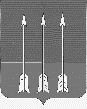 Администрациязакрытого административно-территориальногообразования Озерный Тверской областиП О С Т А Н О В Л Е Н И Е30.03.2022 г.                                                                                                      № 74Об утверждении муниципального проекта «Укрепление общественного здоровья, улучшение демографической ситуации и укрепление семьи                                                                                                                                                                                                                                          муниципального образования ЗАТО Озёрный Тверской области»                                                                                                                                                                       на 2022 - 2024 годыВ соответствии с региональным проектом «Формирование системы мотивации граждан к здоровому образу жизни, включая здоровое питание и отказ от вредных привычек» национального проекта «Демография», Постановлением Правительства Тверской области от 27.02.2020 N 60-пп «О государственной программе Тверской области «Развитие демографической и семейной политики Тверской области» на 2020 - 2025 годы», в соответствии со статьей 36 Устава ЗАТО Озерный администрация ЗАТО Озерный постановляет:1. Утвердить муниципальный проект «Укрепление общественного здоровья, улучшение демографической ситуации и укрепление семьи муниципального образования  ЗАТО Озёрный Тверской области»  на 2022 - 2024 годы (прилагается).	2. Контроль за выполнением настоящего постановления возложить на первого заместителя главы ЗАТО Озёрный Тверской области Комарова А.Н.  3.	Опубликовать постановление в газете «Дни Озерного» и разместить на официальном сайте муниципального образования ЗАТО Озерный в сети Интернет (www.ozerny.ru).4. Постановление вступает в силу с даты подписания. Глава ЗАТО Озерный                                                                        Н.А. ЯковлеваПриложение к постановлению администрации ЗАТО Озёрный                                                                                                                                                                                                                                                                                                                                                                  Тверской области от 30.03.2022 г. № 74МУНИЦИПАЛЬНЫЙ ПРОЕКТ                                                                                                                                                                             муниципального образования ЗАТО Озёрный Тверской области «Укрепление общественного здоровья, улучшение демографической ситуации и укрепление семьи муниципального образования ЗАТО озёрный Тверской области» на 2022 - 2024 годыI. Введение В рамках реализации национального проекта «Демография», в целях повышения уровня общественного здоровья населения, формирование системы мотивации граждан к здоровому образу жизни, а также улучшения демографической ситуации  на территории ЗАТО Озёрный Тверской области принято решение о   разработке и реализации муниципального проекта «Укрепление общественного здоровья, улучшение демографической ситуации и укрепление семьи муниципального образования ЗАТО Озёрный Тверской области» на 2022 - 2024 годы (далее - Муниципальный проект). Реализация данного мероприятия поручена рабочей группе, состав которой, утвержден распоряжением Главы ЗАТО Озёрный Тверской области.Основание для разработки Муниципального проекта:1) региональный проект «Формирование системы мотивации граждан к здоровому образу жизни включая здоровое питание и отказ от вредных привычек»; 2) Постановление Правительства Тверской области от 27 февраля 2020 № 60-пп «О государственной программе Тверской области «Развитие демографической и семейной политики Тверской области» на 2020 - 2025 годы».           Исполнители программы:       Администрация ЗАТО Озёрный Тверской области.ГБУЗ городская больница ЗАТО Озёрный Тверской областиотдел ЗАГС администрации ЗАТО Озёрныйотдел образования администрации ЗАТО Озёрныйотдел культуры и спорта администрации ЗАТО ОзёрныйКДН и ЗП администрации ЗАТО ОзёрныйМежмуниципальный отдел МВД России по ЗАТО Озёрный и Солнечныйредакция газеты «Дни Озёрного» телеканал МАУ «ИнКОм Сеть» ЗАТО ОзёрныйМуниципальный проект аккумулирует в себе мероприятия, планируемые к реализации на территории муниципального образования ЗАТО Озёрный, направленные на осознанное отношение граждан к своему здоровью, улучшение состояния здоровья через активный образ жизни, правильное питание, повышение уровня знаний и информированности населения по вопросам сохранения и укрепления здоровья, отказа от употребления табака и алкоголя, а также с целью улучшения демографической ситуации в округе.Муниципальный проект является концептуальным документом. Его реализация не влечет возникновения расходных обязательств. Конкретизация сумм расходов и возникновение расходных обязательств происходит с помощью  муниципальных  и государственных программ.II. Характеристика муниципального образования2.1. Географическое положение Закрытое административно-территориальное образование Озерный Тверской области (далее - ЗАТО Озерный) создано на базе военного городка, где до . дислоцировалась воинская часть технического обслуживания военного аэродрома Выползово, а с . - дивизия ракетных войск стратегического назначения. 24 ноября . Указом Президиума Верховного Совета РСФСР поселок переименован в рабочий поселок закрытого типа Бологое-4. В соответствии с решением Малого Совета Тверской области (№ 183 от 24 декабря .) поселку придан статус закрытого административно-территориального образования.Общая площадь территории ЗАТО Озерный Тверской области составляет , в том числе  – земли населенных пунктов,  – земли промышленности, связи, транспорта, обороны и иного назначения. В состав территории ЗАТО входят земли северной части Тверской области, а также часть земель Новгородской области.     Градообразующим объектом, по роду деятельности которого создан ЗАТО Озерный,  является 7-я гвардейская ракетная Режицкая Краснознаменная дивизия Министерства обороны Российской Федерации. Этот объект создан и функционирует в интересах национальной безопасности РФ, является носителем (субъектом) государственной тайны.  	         Территория ЗАТО Озерный богата лесными и водными ресурсами, живописными ландшафтами. Благодаря значительным лесным массивам, разнообразным акваториям, отсутствию в ЗАТО Озерный крупных промышленных производств, его территория относится к экологически чистым. Имеются очистные сооружения с полной биологической очисткой. Источники питьевого водоснабжения соответствуют биологическим и химическим стандартам. 	2.2. Демографические характеристики         Численность постоянного населения муниципального образования на 1 января 2021 года составляет 10643 человека. Из них: 5370 женщин, 5273 мужчин, детей в возрасте от 0 до 17 лет - 2407. Население муниципалитета является городским.Численность населения ЗАТО Озёрный Тверской области в 2021 году составила 10643 человек. В 2021 году зарегистрировано рождение 63 малышей, из которых 18 новорождённых являются первенцами, 24 родились в семье вторыми, 14 - третьими, 4 детей четвёртыми, 3 - пятыми. Общее число родившихся 29 мальчиков, 34 девочек. Коэффициент рождаемости в 2021 году снизился по сравнению с 2020 годом (8,5‰) и составил 5,9 ‰.Смертность на территории ЗАТО Озёрный Тверской области в 2021 году увеличилась по сравнению с 2020 годом (104) и составила 130 человек.Соотношение уровня рождаемости к смертности в 2021 году составило 1 к 2. Тем не менее, количество многодетных семей в ЗАТО Озёрный ежегодно увеличивается. По итогам 2021 года их стало больше на 20 семей, чем в 2020 году (130 семей) и составило 150 семей, в которых воспитывается 476 детей.2.3. Образование    	В отрасли «Образование» функционировали 10 учреждений, в том числе 3 общеобразовательных учреждения, 5 дошкольных учреждений, 2 учреждения дополнительного образования. Функционирует Дворец спорта детей и юношества с плавательным бассейном, на его базе создана Детская юношеская спортивная школа. В ЗАТО Озерный открыт Центр развития творчества детей и юношества, Детская школа искусств и типовой многопрофильный Дворец культуры.Численность учащихся муниципальных общеобразовательных учреждений составляет  1411 человек.Учащиеся 1-4 классов общеобразовательных школ обеспечены бесплатными завтраками. Кроме этого, учащиеся с особыми возможностями здоровья с 1 по 11 класс питаются в школьных столовых бесплатно. Услуга бесплатного питания предоставляется учащимся кадетских классов (обед и полдник), а также детям из многодетных и малообеспеченных семей.  В образовательных учреждениях организован еженедельный мониторинг питания детей. В 2022 году начал работу штаб общественного родительского контроля. Одним из направления деятельности которого является контроль за соблюдением качества горячего питания в общеобразовательных учреждениях.На 01.01.2022 года услугой получения бесплатного дошкольного образования охвачено 675 ребёнка. Все дети в возрасте от полутора до семи лет обеспечены местами в дошкольных образовательных учреждениях, очереди - нет.Дополнительным образованием охвачено 1321 ребёнок, что составляет 75 % от численности детей в возрасте от 5 до 18 лет.В школах Озерного действуют 105 кружков (секций) технической, естественно-научной, художественной физкультурно-спортивной и патриотической направленности (по сравнению с 2020 годом - 71 кружок).Всего в кружках и секциях заняты 1101 учащийся, что составляет 78 % от всех обучающихся (2020 - 845 учащихся). Вовлеченность обучающихся в занятия дополнительным образованием выросла по сравнению прошлым годом на 20 %.В общеобразовательных учреждениях ЗАТО Озерный реализуются программы для детей с особыми возможностями здоровья и детей-инвалидов. В МБУ ДО ЦРТДиЮ осуществляет свою работу филиал «Реабилитационный центр для детей и подростков с ограниченными возможностями здоровья», который работает по следующим направлениям: массаж, логопед, педагог-психолог, ЛФК, педагог декоративно-прикладного творчества.На базе МБУ ДО ЦРТДиЮ создан Центр военно-патриотического воспитания подрастающего поколения. С 2007 года в Центре осуществляется образовательная деятельность кадетских классов, целью которых является духовно-нравственное, патриотическое, культурное, физическое развитие учащихся. Кадетские классы реализуют воспитательные и образовательные задачи в рамках дополнительного образования, во внеурочное время. В текущем учебном году в кадетских классах обучаются 113 воспитанников.На втором году обучения воспитанники кадетских классов вступают в ряды Всероссийского детско-юношеского военно-патриотического общественного движения «ЮНАРМИЯ». В 2020-2021 учебном году в рядах «ЮНАРМИЯ» состояли 95 юношей и девушек. Кадеты-юнармейцы принимают участие в многочисленных военно-патриотических мероприятиях, слетах и спортивных соревнованиях.В муниципальной системе образования трудится 383 человек, из них 104 педагога, 87 воспитателя. 	2.4. Физическая культура и массовый спорт          Важный вклад в формирование здорового образа жизни вносит создание условий для занятий физической культурой и спортом различных групп населения. Привлечение широких масс населения к занятиям физической культурой, состояние здоровья населения и успехи на соревнованиях различного уровня являются бесспорным доказательством жизнеспособности и духовной силы любой нации.На территории ЗАТО Озёрный располагается 24 спортивных объекта, из них плоскостные спортивные сооружения – 9 единиц, в том числе мини футбольные поля - 2 единицы, площадки с уличными тренажёрами и ГТО - 4; спортивные залы - 4 единицы; стадион - 1 единица; крытый бассейн (для плавания) на 25 м – 1; другие спортивные сооружения – 9 единиц.В 2021 году проведено более 100 физкультурно-оздоровительных и спортивных мероприятий, с участием 4813 жителей Озерного. В ЗАТО Озерный Тверской области активно развиваются 19 вида спорта (волейбол, футбол, мини-футбол, хоккей, настольный теннис, плавание, пауэрлифтинг, баскетбол, шахматы, перетягивание каната, гиревой спорт, спортивная аэробика, танцевальный спорт, дартс, самбо, вольная борьба, флорбол, тег-регби, гандбол). Перечисленными видами спорта занимается 2374 человек. На базе МБУ ДСДиЮ ЗАТО Озёрный создан и работают футбольный клуб «Озерный», шахматный клуб, в которых занимаются 119 человек. Более пяти лет на базе МБУ ДО ДЮСШ продолжает работать центр тестирования Всероссийский физкультурно-спортивный комплекс «Готов к труду и обороне». Ежемесячно проводится тестирование ГТО всех категорий населения ЗАТО Озерный. В 2021 году 283 жителя ЗАТО Озерный зарегистрировалось для участия в тестировании «Готов к труду и обороне», из них 57 человек выполнили нормативы на знаки ГТО.Систематически занимаются спортом 85 % школьников от 6 до 17 лет и более 43% взрослого населения.2.5. Культура              В современном мире культура является важнейшим фактором, который обеспечивает духовное развитие общества и активно влияет на экономический рост, социальную стабильность, национальную безопасность и развитие институтов гражданского общества.Центрами формирования культурного пространства ЗАТО Озерный являются Дворец культуры, Детская школа искусств, Библиотека. Это и культурно-досуговая и информационно-просветительская деятельность, и эстетическое образование.МБУ «Библиотека» обслуживает 37 процентов жителей ЗАТО Озерный, библиотечным фондом пользуются около 4-х тысяч читателей. Одним из направлений в работе учреждения является организация книжных выставок, встреч, проведение литературных вечеров. В библиотечной сфере продолжают развиваться интернет-технологии. Созданы сайт учреждения и страница в социальной сети, которые дополняют и расширяют спектр услуг, оказываемых читателям. Объем электронного каталога на отчетный период - 5666 экз., что составляет 18% от общего объема книжного фонда (книжный фонд составляет 30 тыс. экз.).На базе Дворца культуры осуществляют свою деятельность 34 клубных формирований для разновозрастных категорий населения. Творческие коллективы и отдельные исполнители принимают участие в различный выездных конкурсах и фестивалях различного уровня.В МБУ ДО «Детская школа искусств» художественное образование получают 15% от общего количества детей и подростков от 5 до 16 лет.  В течение года проведено 90 мероприятий (это - концерты, выставки, тематические классные часы, школьные конкурсы, концерты-беседы для родителей, городские и мероприятия для летних лагерей). Коллективы ДШИ и отдельные учащиеся принимают участие в конкурсах различного уровня, на которых 28 % от общего числа учащихся, занимающихся в ДШИ, становятся победителями и получили звания дипломантов и лауреатов. 2.6. Здравоохранение- ГБУЗ городская больница ЗАТО Озёрный мощностью на 91 койку, 200 посещений в смену,  - военный госпиталь на 160 коек.Кадровый состав ГБУЗ  «Городская больница» ЗАТО Озёрный на 31.12.2021г. следующий: всего штатных ставок - 214; занятых ставок – 184,5; физических лиц – 118. Работают 21 врач, 44 человек среднего медицинского персонала.  Остро стоит проблема дефицита кадров в сфере здравоохранения ЗАТО Озерный. Имеется дефицит медицинских кадров: врач хирург, врач терапевт участковый, врач педиатр участковый, офтальмолог, акушерки, медицинские сестры для работы в стационарах больницы. Одна из ключевых целей нацпроекта "Здравоохранение" - это обеспечение медицинских организаций кадрами. ЗАТО Озёрный продолжает работу по целевому обучению студентов в медицинских образовательных учреждениях. В городке  заключены 2 договора  на целевое обучение в Тверской медицинской университет  по специальности «Лечебное дело».2.7. Справка о состоянии общественного здоровья          Среднегодовая численность населения ЗАТО Озёрный за 2021 год составила 10643 человека и сократилась по сравнению с 2020 годом на 86 человек. Демографическая ситуация в ЗАТО Озёрный в целом остаётся стабильной. Однако в 2021 году наметились предпосылки к её снижению. Коэффициент рождаемости в 2021 году снизился по сравнению с 2020 годом (8,5‰) и составил 5,9 ‰. Показатель смертности в последние годы показывает тенденцию роста. Смертность на территории ЗАТО Озёрный Тверской области в 2021 году увеличилась по сравнению с 2020 годом (104) и составила 130 человек.В структуре причин смерти населения наибольший удельный вес имеют болезни системы кровообращения, онкологические заболевания, болезни дыхательных органов и пищеварения. Коэффициент смертности в 2021 году увеличился по отношению к 2020 году и составил 12,9 умершего на 1 000 населения. В целях выявления заболеваний на ранней стадии ежегодно проводится диспансеризация и профилактические осмотры взрослого и   детского населения ЗАТО Озёрный, осуществляются онкоскрининги согласно нормативным правовым актам Министерства здравоохранения Тверской обл.Эти и другие меры организационного характера, адресная помощь беременным женщинам, семьям с детьми, профилактические мероприятия вместе с профессиональной помощью медработников сказались  на показателях, характеризующих уровень здоровья населения,   и  на демографической ситуации в муниципальном образовании.     	  В 2021 году профилактическими осмотрами и диспансеризацией на территории округа охвачено 2045 чел., из них: профилактические осмотры взрослого населения прошли 435 чел., диспансеризацией охвачено 496 человек взрослого населения, диспансеризацию и профилактические осмотры прошли 1114 детей.         Актуальными для ЗАТО Озёрный являются проблемы, связанные с распространением среди населения алкоголизма и табакокурения, лежащими в основе культивирования у населения вредных привычек как способа снятия эмоционального напряжения. Эти проблемы усугубляют риски, связанные с распространенностью болезней кровообращения и исхода сосудистых катастроф.Вопрос развития здорового общества требует комплексного подхода с позиций здоровьесбережения населения, улучшения качества жизни, укрепления института семьи, воспитания семейных ценностей, совершенствования системы образования, заинтересованности молодёжи жить и работать на своей малой родине. В ЗАТО Озёрный реализуется комплекс мероприятий, направленных на формирование здорового образа жизни, борьбу с неинфекционными заболеваниями и факторами риска их развития.Вопросы формирования ЗОЖ рассматриваются на заседаниях межведомственных комиссиях муниципального образования: антинаркотической комиссии, межведомственной комиссии по профилактике правонарушений, комиссии по делам несовершеннолетних и защите их прав, межведомственной комиссии по безопасности дорожного движения, в состав которых входят все заинтересованные структуры ЗАТО Озёрный.          Активную роль в профилактической работе, направленной на сохранение здоровья, снижение рисков, связанных с распространенностью наиболее часто встречающихся заболеваний, в первую очередь играют медицинские работники.         Формы сотрудничества центральной районной больницы и образовательных учреждений разнообразны: включают организацию круглых столов, лекций, семинаров, тренингов как для обучающихся, так и для педагогического состава и школьных психологов. Проводятся профилактические семинары-тренинги для школьников на темы: "Профилактика употребления психоактивных веществ", "Сумей сказать: - "Нет!", "Мой выбор - ЗОЖ!". В рамках раннего выявления потребителей наркотических и психотропных веществ с немедицинской целью среди обучающихся образовательных организаций проведено психолого-педагогическое и медицинское тестирование.       С целью формирования культуры здорового образа жизни и здорового питания среди учащихся в образовательных учреждениях проводятся беседы, дискуссии, семинары, конференции, круглые столы по вопросам формирования культуры здорового образа жизни, здорового питания и профилактики дорожно-транспортных происшествий. Школьники принимают участие в конкурсах, акциях, смотрах, научно-практических конференциях, посвященных этой тематике.         В рамках организации работы по сохранению и укреплению здоровья обучающихся, созданию и развитию единой профилактической среды в школах созданы «Кабинеты Здоровья». Ресурс кабинетов здоровья используется в образовательных учреждениях для просветительской и методической работы с участниками образовательного процесса по вопросам здорового и безопасного образа жизни.          Важную роль в здоровье детей играет здоровое питание школьников. Учреждения образования уделяют большое внимание повышению качества и доступности школьного питания, внедрению новых технологий приготовления пищи и форм обслуживания, развитию материально-технической базы школьных пищеблоков, улучшению координации и контроля в сфере дошкольного и школьного питания.        Одним из важнейших ресурсов по проведению профилактических мероприятий по сохранению здоровья является проведение информационных кампаний. Вопросы профилактики регулярно освещаются в средствах массовой информации, информационные профилактические материалы распространяются в виде буклетов, брошюр, открыток, календарей, плакатов.            Вопросы популяризации здорового образа жизни, профилактики употребления психоактивных веществ, алкогольной продукции, табака рассматриваются в рамках работы антинаркотической комиссии и муниципальной комиссии по делам несовершеннолетних и защите их прав при администрации ЗАТО Озёрный. В работе Комиссий принимают участие представители МО МВД России по ЗАТО Озёрный и Солнечный, ГБУЗ «городская больница ЗАТО Озёрный», структурные подразделения администрации ЗАТО Озёрный, выполняющие работу в сфере профилактики употребления психоактивных веществ, в том числе алкогольной продукции, пропаганды здорового образа жизни.           Межведомственное взаимодействие с правоохранительными органами по противодействию нелегальному производству алкогольной и спиртосодержащей продукции осуществляется на уровне администрации муниципалитета.           На основании данных, представленных учреждениями системы профилактики безнадзорности и правонарушений несовершеннолетних, совместно с отделением по делам несовершеннолетних МО МВД России по ЗАТО Озёрный и Солнечный проводятся рейдовые мероприятия по выявлению несовершеннолетних, склонных к употреблению спиртных напитков, проведению с ними профилактической работы, направленной на привлечение подростков к здоровому образу жизни, активному занятию спортом и творчеством. Семейно-демографический паспорт муниципального образования ЗАТО Озёрный Тверской области2.8. ВыводыДемографическая ситуация, сложившиеся в ЗАТО Озёрный, отражает общие закономерности демографического развития Тверской области и характеризуется рядом негативных процессов.            Сохраняются недостаточная мотивация и ответственность граждан за сохранение собственного здоровья. Одна из причин - недостаточная информированность жителей района по вопросам здоровья. В связи с этим необходимы меры, повышающие приверженность населения к ЗОЖ, раннему выявлению факторов риска, а так же ранней диагностике и лечению самих заболеваний. Без преобразований в сфере культуры здорового образа жизни и профилактики заболеваний не удастся добиться кардинального изменения существующих показателей смертности и заболеваемости населения.            Формирование здорового образа жизни у граждан, в том числе у детей и подростков, существенным образом должно быть поддержано мероприятиями, направленными на повышение информированности граждан о факторах риска для их здоровья, формирование мотивации к ведению здорового образа жизни.              Здоровый образ жизни предполагает отказ от потребления табака и наркотиков, злоупотребления алкоголем, а также рациональное питание и наличие достаточного уровня физической активности, предотвращающих развитие ожирения. Активное информирование населения о факторах риска для здоровья и формирование мотивации к ведению ЗОЖ должны осуществляться через все средства массовой информации (сеть «Интернет», печатные издания с учетом специфики групп населения, различающихся по возрасту, полу, образованию, социальному статусу).          Существует необходимость формирования системы непрерывного образования граждан и медицинских специалистов по проблемам ЗОЖ, в том числе здорового питания. Особое значение в настоящее время имеет формирование ЗОЖ у детей, подростков и молодежи, что обусловлено большой распространенностью среди них курения, а также высокой частотой выявления нерационального питания, избыточной массы тела и ожирения, низкой физической активности. 	Отдельного внимания заслуживают проблемы алкоголизма и табакокурения.           Процесс повышения мотивации населения, в том числе детей и подростков, к ведению ЗОЖ предполагает межведомственное многоуровневое взаимодействие с привлечением к реализации проекта учреждений округа, общественных организаций, участвующих в информировании населения о факторах риска неинфекционных заболеваний и зависимостей. Создании системы мотивации к ведению ЗОЖ и обеспечении для этого соответствующих условий, а также осуществлении контроля за всеми этими процессами через проведение мониторинга.     В связи с этим в структуре проекта предусмотрено достижение установленных значений целевых показателей, развитие информационно-коммуникационной кампании, направленной на различные целевые аудитории населения.В целях противостояния большинству значимых угроз здоровью населения муниципального образования требуется межведомственное взаимодействие и сотрудничество на уровне муниципалитета с различными структурами и ведомствами, заинтересованными в улучшении состояния здоровья жителей ЗАТО Озёрный.Муниципальный проект направлен на увеличение продолжительности жизни населения, сокращение уровня смертности, рост рождаемости и улучшение на этой основе демографической ситуации в ЗАТО Озёрный.III. Цели Муниципального проектаЦель 1. Формирование среди жителей муниципального образования ЗАТО Озёрный Тверской области мотивации к здоровому образу жизни, включая здоровое питание и отказ от вредных привычек, увеличение физической активности Цель 2. Снижение показателей смертности, снижение риска развития заболеванийIV. Программы в рамках Муниципального проектаДостижение поставленных целей предполагается осуществить через реализацию следующих программ:Программа 1 «Укрепление общественного здоровья на территории муниципального образования ЗАТО Озёрный Тверской области».Программа 2 «Улучшение демографической ситуации и укрепление семьи на территории муниципального образования ЗАТО Озёрный Тверской области».V. Программа 1 «Укрепление общественного здоровья на территории муниципального образования ЗАТО Озёрный Тверской области»Цели программы	Формирование среди жителей муниципального образования ЗАТО Озёрный мотивации к здоровому образу жизни, увеличение продолжительности жизни, снижение показателей смертности и снижение риска развития заболеваний, развитие физической культуры и спорта.Задачи программыДля достижения поставленной цели необходимо решение следующих задач:снижение смертности, прежде всего от управляемых причин, от заболеваний, определяющих высокую смертность населения в трудоспособном возрасте (в том числе профессиональных), младенческой смертности, улучшение состояния здоровья населения, создание условий для увеличения продолжительности жизни населения;создание в ЗАТО Озёрный среды, способствующей ведению здорового образа жизни, выполнение запретительных мер в отношении курения и чрезмерного потребления алкоголя;проведение информационно-коммуникационных мероприятий на предприятиях и в организациях культуры, образования, социальной защиты по вопросам укрепления здоровья и профилактики хронических неинфекционных заболеваний;развитие волонтерского движения и участие волонтеров в реализации задач программы.Целевые показатели, достижения проекта укрепления общественного здоровья Подпрограмма 1«Укрепление общественного здоровья муниципального образования ЗАТО Озерный Тверской области»План реализации Программы по укреплению общественного здоровья, улучшению демографической ситуации и укреплению семьи муниципального образования ЗАТО Озерный Тверской областиКалендарь здоровья:04.02. – день борьбы с раковыми заболеваниями24.03. – всемирный день борьбы с туберкулезом07.04. – день здоровья20.04. – национальный день донора в России17.05 – всемирный день борьбы с артериальной гипертонией31.05. – всемирный день без табака26.6 – день борьбы с наркоманией29.09. -  всемирный день сердца08.10. – всемирный день зрения11.10. -  день борьбы с ожирением29.10 – день борьбы с инсультом12.11. – день борьбы с пневмонией14.11. – день борьбы с диабетом01.12. – день борьбы со СПИДом03.12. – день инвалидаVI. Подпрограмма 2«Развитие демографической и семейной политики в муниципальном образовании ЗАТО Озерный Тверской области»6.3. Цели программыСоздание условий для улучшения демографической ситуации на территории ЗАТО Озёрный, повышение уровня рождаемости и качества жизни семей, проживающих на территории, укрепление института семьи.6.4. Задачи программы1. Повышение рождаемости, сохранение репродуктивного здоровья подростков и женщин, снижение числа абортов, снижение материнской и младенческой смертности, улучшение качества жизни и социальная поддержка семей с детьми.2. Стимулирование устройства на воспитание в семьи детей-сирот и детей, оставшихся без попечения родителей.3. Укрепление института семьи, возрождение и сохранение духовно-нравственных традиций семейных отношений, ориентация населения на расширенное демографическое воспроизводство.4. Оказание содействия гражданам, на иждивении которых находятся дети, в сочетании выполнения трудовых обязанностей и обязанностей, связанных с воспитанием детей. Повышение уровня занятости женщин, имеющих малолетних детей.5. Информационное обеспечение реализации мероприятий, направленных на улучшение демографической ситуации, и организационные меры по созданию условий для их реализации.План мероприятий по укреплению института семьи и улучшению демографической ситуации в муниципальном образовании на период до 2024 годаVII. Ожидаемые результаты реализации Муниципального проектаВ итоге реализации Муниципального проекта предполагается:- уменьшение заболеваемости, нетрудоспособности и смертности от основных хронических неинфекционных заболеваний;- улучшение качества и увеличение продолжительности жизни;- широкое вовлечение различных категорий населения в оздоровительный процесс;- укрепление здоровья;- снижение распространенности табакокурения и потребления алкоголя;- увеличение численности занимающихся физической культурой и спортом;-улучшение демографической ситуации, в том числе увеличение рождаемости;-совершенствование пропаганды семейных ценностей, системы ответственного родительства;-совершенствование мер поддержки различных категорий семей с детьми: молодые семьи; семьи, имеющие средний доход; семьи категории риска; многодетные семьи, иные категории.VIII. Сроки реализации Муниципального проектаРеализация Муниципального проекта рассчитана на период 2022 - 2024 годов.IX. Мониторинг реализации Муниципального проектаМониторинг реализации Муниципального проекта в течение всего периода его реализации осуществляют ответственные исполнители по Программе 1 и Программе 2 соответственно с использованием информации, предоставляемой соисполнителями Муниципального проекта.Мониторинг реализации Муниципального проекта предусматривает:1) формирование отчета о реализации Программы 1 и программы 2 Муниципального проекта ежеквартально до 10 числа месяца, следующего за отчетным;2) формирование отчетности о реализации Программы 1 и Программы 2 Муниципального проекта за отчетный финансовый год.В рамках мониторинга реализации Муниципального проекта соисполнители Программы 1 и Программы 2 Муниципального проекта в рамках компетенции представляют ответственному исполнителю Программы 1 и Программы 2 Муниципального проекта в электронной форме отчет о выполнении плана.Показатель2018 год2019 год2020 год2021 годЧисленность населения 1064310753  1072410643Рождаемость (человек/год)1101109163Смертность (человек/год)104104104130N 
п/пОсновные показателиЕдиница измеренияПоказатель 
на 
2018 годПоказатель 
на 
2019 годПоказатель 
на 
2020 годИзменения  
к предыдущему году(+/-)1234567СФЕРА СЕМЕЙНОЙ ПОЛИТИКИСФЕРА СЕМЕЙНОЙ ПОЛИТИКИСФЕРА СЕМЕЙНОЙ ПОЛИТИКИСФЕРА СЕМЕЙНОЙ ПОЛИТИКИСФЕРА СЕМЕЙНОЙ ПОЛИТИКИСФЕРА СЕМЕЙНОЙ ПОЛИТИКИСФЕРА СЕМЕЙНОЙ ПОЛИТИКИ1Количество многодетных семей всего:из них:количество семей с 3 детьмиколичество семей с 4 детьмиколичество семей с 5 детьмиколичество семей с 6 детьмиколичество семей с 7 детьмиколичество семей с 8 детьмиколичество семей с 9 детьмиколичество семей с 10 детьмиколичество семей с 11 и более детьмисемей1018413221159416411301002451+15+6+8+10в них детейчеловек326372427+552Количество детей из многодетных малоимущих семейчеловек161195244+493Число семей с детьми-инвалидами в возрасте до 18 летсемей434039-1в них детей-инвалидов в  возрасте до 18 летчеловек434039-14Число опекунских семейсемей1312120в них детейчеловек141317+45Детей одиноких матерейчеловек616468+46Число семей с разыскиваемыми родителямисемей0000в них детейчеловек00007Число приемных семей (в том числе семейных детских домов)семей545+1в них детейчеловек669+38в том числе детей, переданных в приемные семьи в прошедшем годучеловек----9Число семей, находящихся в социально опасном положениисемей----в них детейчеловек----10Число семей, находящихся на социальном сопровождениисемей----в них детейчеловек----11Открыто семейных воспитательных группединиц----в них передано детейчеловек----в том числе в прошедшем годучеловек----12 Все население, в том числе:               тыс. человек      109701064310724+81городское                  человек      109701064910724+81городское                  в процентах от общей численности населения         100100100сельскоечеловек      ----сельскоев процентах от общей численности населения         13Население моложе трудоспособного     
возраста                    человек      240824022412+10Население моложе трудоспособного     
возраста                   в процентах от общей численности населения         21,922,522,414Население трудоспособного возраста   человек      694066356752+117в процентах от общей численности населения         63,262,362,915Население старше трудоспособного     
возраста                   человек      162216121580-3215Население старше трудоспособного     
возраста                   в процентах от общей численности населения         14,915,214,716Численность женщин фертильного возраста
(15 - 49 лет)              человек      278427772764-13в т.ч. в возрасте 20-34 года человек119211871184-317число родившихся                 человек           11011091-19общий коэффициент рождаемости    человек на 1000 населения 10,010,38,5-1,818Очередность рожденийПервых:Вторых:Третьих:человек19Численность беременных женщин, страдавших анемией- всегочеловек212019-1- в процентах к числу закончивших беременностьпроцентов18,318,218,0-0,220Число прерываний беременности (включая миниаборты)единиц393012-18число абортов на 100 родовединиц35,427,213,4-13,821число умерших человек           1041041040общий коэффициент         
смертности                 человек на 1000 населения 9,59,89,7-0,222некоторых инфекционных и паразитарных болезнейчеловек0000- в том числе от туберкулезачеловек0000новообразованийчеловек         1715150болезней системы            
кровообращения                         человек341737+20болезней органов дыханиячеловек4119-2болезней органов пищеварения            человек6880несчастных случаев, отравлений и травм               человек484-4- в том числе от транспортных травмчеловек010-123некоторых инфекционных и паразитарных болезнейчеловек на 100000 населения0000- в том числе от туберкулезачеловек на 100000 населения0000новообразованийчеловек на 100000 населения154,9140,9121,2-19,7болезней системы            
кровообращения                         человек на 100000 населения309,9159,7345,0+185,3болезней органов дыханиячеловек на 100000 населения36,5103,383,9-19,4болезней органов пищеварения            человек на 100000 населения54,775,274,6-0,6несчастных случаев, отравлений и травм               человек на 100000 населения36,575,237,3-37,9- в том числе от транспортных травмчеловек на 100000 населения09,40-9,424Число детей, умерших в возрасте до 1 года человек0000Число детей, умерших в возрасте до 1 года, на 1000 родившихся живымичеловек на 1000 родившихся живыми000025Число умерших в трудоспособном возрастечеловек232118-3Смертность              
в трудоспособном возрасте  на 1000 населения в трудоспособном  
возрасте          2,12,01,7-0,326 Всегочеловек+6+6-15-21Общий коэффициент естественной убыличеловек на 1000 населения+0,6+0,65-1,4-2,0527 Браки и разводы:           Число браков    единиц 807265-7Общий коэффициент брачностиединиц на 1000 населения7,36,86,1Число разводов   единиц 725058+8Общий коэффициент разводимостиединиц на 1000 населения6,64,75,4Число разводов на 1000 браков    единиц            28Миграция Число прибывших                       человек           322275317+42Число выбывшихчеловек           348400307-93Миграционный прирост       
(убыль) населениячеловек           -26-125+10Коэффициент миграционного прироста (убыли) населениячеловек на 1000 населения-2,4-11,7+0,9329Количество                 
зарегистрированных         
заболеваний                единиц            140001400014000029Количество                 
зарегистрированных         
заболеваний                единиц на 100 тысяч населения         127620131542130548-99430общая                      762275757382-193туберкулезом               человек на 100 тыс. населения         27,727,718,2-9,5ВИЧ-инфекцией              человек на 100 тыс. населения         49,246,646,60наркоманией                человек на 100 тыс. населения         0000алкоголизмом               человек на 100 тыс. населения         0000злокачественными           
новообразованиями          человек на 100 тыс. населения         144,5139,8139,80Количество взрослых больных с заболеваниями            
сердечно-сосудистой системычеловек           169165160-5Количество взрослых больных с заболеваниями            
сердечно-сосудистой системычеловек на 100 тыс. населения         154015501538-12Общая заболеваемость детей в возрасте 0 - 14 лет      на 1000 детей     151915121446-6631Число дошкольных образовательных организаций 
всего                      единиц            555032Количество мест в дошкольных образовательных организацияхединиц820820820033Численность детей в дошкольном возрасте (1-6 лет)человек735691675-1634Обеспеченность дошкольными 
образовательными           
организациями              мест на 100 детей 
дошкольного       
возраста          111119121+235Охват детей в возрасте 1-6 лет дошкольными образовательными организациямипроценты868582-336Число государственных общеобразовательных организацийединиц333037Численность 
обучающихся в государственных          
(муниципальных) дневных    
общеобразовательных        
организациях               человек           136113701388+1838Число медицинских учреждений:в т.ч. ФАПов:                      единиц 11139Численность населения на одну больничную койкучеловек 219213214+140Численность врачей на 10000 чел.24,622,519,6-2,941Численность среднего медицинского персоналана 10000 чел.55,653,548,5-542Количество выданных        
ипотечных кредитов - всего единиц            Количество выданных сертификатов на материнский капиталединиц201813-543Ввод жилья - всего         тыс. кв. м        ----кв. м на 1 жителя ----44Жилищные субсидии          
для оплаты жилищно-коммунальных услуг:Число семей, получавших субсидии на оплату жилого помещения и коммунальных услуг за отчетный периодсемей             506556516-40Сумма начисленных субсидий населению на оплату жилого помещения и коммунальных услуг за отчетный периодрублей            8858400,698883387,218870893,9512493,2645Число семей, состоящих на учете в качестве нуждающихся в жилых помещенияхсемей397352284-68из них:семеймногодетных семей812164малоимущих семей11810974-35№ п/пПоказательЕдиница измеренияБазовое значение на год принятия программыБазовое значение на год принятия программыТемпы изменения по годам (ежегодно снижение на 1,3%)Темпы изменения по годам (ежегодно снижение на 1,3%)Темпы изменения по годам (ежегодно снижение на 1,3%)Источники данных, формула расчета№ п/пПоказательНаименованиеЗначениеДата расчета (мм.гг) 2022202320241Розничная продажа алкогольной продукции на душу населения (в литрах этанола)Литр чистого (100%)7,803.20227,67,57,4Территориальный орган Федеральной службы государственной статистики по Тверской области, ЕМИСС2Темпы прироста первичной заболеваемости ожирениемПроцент7,503.20227,47,37,2Форма 12 медицинской организации3Общая смертность населенияНа 1000 населения12,903.202312,712,5712,4Территориальный орган Федеральной службы государственной статистики по Тверской области№МероприятиеМероприятиеОтветственныйОтветственныйИсточник финансированияИсточник финансированияПоказатель/2022 годПоказатель/2023 годПоказатель/2024 год1Задача 1 Снижение смертности и улучшение здоровья населения, в первую очередь, трудоспособного, за счет снижения распространенности факторов риска, выявления заболеваний на ранней стадии и путем проведения профилактических осмотров и диспансеризацииЗадача 1 Снижение смертности и улучшение здоровья населения, в первую очередь, трудоспособного, за счет снижения распространенности факторов риска, выявления заболеваний на ранней стадии и путем проведения профилактических осмотров и диспансеризацииЗадача 1 Снижение смертности и улучшение здоровья населения, в первую очередь, трудоспособного, за счет снижения распространенности факторов риска, выявления заболеваний на ранней стадии и путем проведения профилактических осмотров и диспансеризацииЗадача 1 Снижение смертности и улучшение здоровья населения, в первую очередь, трудоспособного, за счет снижения распространенности факторов риска, выявления заболеваний на ранней стадии и путем проведения профилактических осмотров и диспансеризацииЗадача 1 Снижение смертности и улучшение здоровья населения, в первую очередь, трудоспособного, за счет снижения распространенности факторов риска, выявления заболеваний на ранней стадии и путем проведения профилактических осмотров и диспансеризацииЗадача 1 Снижение смертности и улучшение здоровья населения, в первую очередь, трудоспособного, за счет снижения распространенности факторов риска, выявления заболеваний на ранней стадии и путем проведения профилактических осмотров и диспансеризацииЗадача 1 Снижение смертности и улучшение здоровья населения, в первую очередь, трудоспособного, за счет снижения распространенности факторов риска, выявления заболеваний на ранней стадии и путем проведения профилактических осмотров и диспансеризацииЗадача 1 Снижение смертности и улучшение здоровья населения, в первую очередь, трудоспособного, за счет снижения распространенности факторов риска, выявления заболеваний на ранней стадии и путем проведения профилактических осмотров и диспансеризацииЗадача 1 Снижение смертности и улучшение здоровья населения, в первую очередь, трудоспособного, за счет снижения распространенности факторов риска, выявления заболеваний на ранней стадии и путем проведения профилактических осмотров и диспансеризации1.1.Увеличение охвата взрослого населения профилактическими осмотрами и диспансеризациейУвеличение охвата взрослого населения профилактическими осмотрами и диспансеризациейУвеличение охвата взрослого населения профилактическими осмотрами и диспансеризациейУвеличение охвата взрослого населения профилактическими осмотрами и диспансеризациейУвеличение охвата взрослого населения профилактическими осмотрами и диспансеризациейУвеличение охвата взрослого населения профилактическими осмотрами и диспансеризациейУвеличение охвата взрослого населения профилактическими осмотрами и диспансеризациейУвеличение охвата взрослого населения профилактическими осмотрами и диспансеризациейУвеличение охвата взрослого населения профилактическими осмотрами и диспансеризацией1.1.1Ежегодно проводимые мед. осмотрыдля граждан,  предусмотренные трудовым законодательством и иными нормативно- правовыми актами, содержащими нормытрудового права.Ежегодно проводимые мед. осмотрыдля граждан,  предусмотренные трудовым законодательством и иными нормативно- правовыми актами, содержащими нормытрудового права.Администрация ЗАТО Озерный ГБУЗ Тверской области городская больница ЗАТО Озерный Администрация ЗАТО Озерный ГБУЗ Тверской области городская больница ЗАТО Озерный средства ФОМС, средства работодателясредства ФОМС, средства работодателя90%90%90%1.1.2Информирование граждан о проведении профилактических осмотров и диспансеризации (размещение листовок, информационных памяток, трансляция видеороликов в сети Интернет)Информирование граждан о проведении профилактических осмотров и диспансеризации (размещение листовок, информационных памяток, трансляция видеороликов в сети Интернет)ГБУЗ городская больница ЗАТО ОзерныйГБУЗ городская больница ЗАТО Озерныйбез финансированиябез финансированияКоличество размещенных информационных материалов - 4Количество размещенных информационных материалов - 4Количество размещенных информационных материалов - 41.1.3Организация работы по размещению социальной рекламы о здоровом образе жизни, профилактике и ранних симптомах угрожающих жизни заболеваний (размещение листовок, информационных памяток, трансляция видеороликов в сети Интернет)Организация работы по размещению социальной рекламы о здоровом образе жизни, профилактике и ранних симптомах угрожающих жизни заболеваний (размещение листовок, информационных памяток, трансляция видеороликов в сети Интернет)ГБУЗ городская больница ЗАТО Озерный АНО «Редакция газеты «Дни Озерного»МАУ «ИнКомСеть» Руководители предприятий и учреждений ЗАТО ОзерныйГБУЗ городская больница ЗАТО Озерный АНО «Редакция газеты «Дни Озерного»МАУ «ИнКомСеть» Руководители предприятий и учреждений ЗАТО ОзерныйБез финансирования Без финансирования Количество размещенных информационных материалов: 4 ролика, 100 информационных памяток, 100 листовок Количество размещенных информационных материалов: 4 ролика, 100 информационных памяток, 100 листовок Количество размещенных информационных материалов: 4 ролика, 100 информационных памяток, 100 листовок 1.1.4Создание «зеленого коридора» для прохождения населением диспансеризации вне основной очереди пациентовСоздание «зеленого коридора» для прохождения населением диспансеризации вне основной очереди пациентовГБУЗ городская больница ЗАТО Озерный ГБУЗ городская больница ЗАТО Озерный БезфинансированияБезфинансированияЕженедельно каждый четвергЕженедельно каждый четвергЕженедельно каждый четверг1.2.Мероприятия, направленные на снижение смертности Мероприятия, направленные на снижение смертности Мероприятия, направленные на снижение смертности Мероприятия, направленные на снижение смертности Мероприятия, направленные на снижение смертности Мероприятия, направленные на снижение смертности Мероприятия, направленные на снижение смертности Мероприятия, направленные на снижение смертности Мероприятия, направленные на снижение смертности 1.2.1Скрининговые исследования для женщин согласно возрастных групп (дерматологический осмотр для исключения меланомы, для выявления потенциально предраковых изменений и профилактики рака шейки матки – цитологическое исследование, маммография 1 р. в 2 года)Скрининговые исследования для женщин согласно возрастных групп (дерматологический осмотр для исключения меланомы, для выявления потенциально предраковых изменений и профилактики рака шейки матки – цитологическое исследование, маммография 1 р. в 2 года)ГБУЗ городская больница ЗАТО Озерный ГБУЗ городская больница ЗАТО Озерный средства ОМСсредства ОМС90%90%90%1.2.2Внедрение корпоративных программ укрепления здоровья на рабочих местах Внедрение корпоративных программ укрепления здоровья на рабочих местах Руководители предприятий и учреждений ЗАТО ОзерныйРуководители предприятий и учреждений ЗАТО ОзерныйВнебюджетные средства Внебюджетные средства 1 учреждение/ предприятие в год 3 учреждения/ предприятия в год  5 учреждения/ предприятия в год 1.3.Мероприятия, направленные на совершенствование профилактической и лечебно-диагностической помощи детскому населению Мероприятия, направленные на совершенствование профилактической и лечебно-диагностической помощи детскому населению Мероприятия, направленные на совершенствование профилактической и лечебно-диагностической помощи детскому населению Мероприятия, направленные на совершенствование профилактической и лечебно-диагностической помощи детскому населению Мероприятия, направленные на совершенствование профилактической и лечебно-диагностической помощи детскому населению Мероприятия, направленные на совершенствование профилактической и лечебно-диагностической помощи детскому населению Мероприятия, направленные на совершенствование профилактической и лечебно-диагностической помощи детскому населению Мероприятия, направленные на совершенствование профилактической и лечебно-диагностической помощи детскому населению Мероприятия, направленные на совершенствование профилактической и лечебно-диагностической помощи детскому населению 1.3.1Содействие в организации проведения профилактических осмотров и диспансеризации детского населения Содействие в организации проведения профилактических осмотров и диспансеризации детского населения ГБУЗ городская больница ЗАТО Озерный, отдел образования администрации ЗАТО ОзёрныйГБУЗ городская больница ЗАТО Озерный, отдел образования администрации ЗАТО ОзёрныйСредства ОМСМестный бюджетСредства ОМСМестный бюджет90%90%90%1.3.2Создание «зеленого коридора» для прохождения детским населением диспансеризации вне основной очереди пациентовСоздание «зеленого коридора» для прохождения детским населением диспансеризации вне основной очереди пациентовГБУЗ городская больница ЗАТО Озерный ГБУЗ городская больница ЗАТО Озерный БезфинансированияБезфинансированияЕженедельно каждый четвергЕженедельно каждый четвергЕженедельно каждый четверг1.3.3Проведение разъяснительной работы с родителями о необходимости проведения прививокПроведение разъяснительной работы с родителями о необходимости проведения прививокГБУЗ городская больница ЗАТО Озерный, отдел образования администрации ЗАТО ОзёрныйГБУЗ городская больница ЗАТО Озерный, отдел образования администрации ЗАТО ОзёрныйБез финансирования Без финансирования По плану проведение прививочной кампании По плану проведение прививочной кампанииПо плану проведение прививочной кампании1.3.4Использование ресурса кабинетов здоровья в муниципальных общеобразовательных учреждений для просветительской и методической работы с участниками образовательного процесса по вопросам здорового и безопасного образа жизни Использование ресурса кабинетов здоровья в муниципальных общеобразовательных учреждений для просветительской и методической работы с участниками образовательного процесса по вопросам здорового и безопасного образа жизни Отдел образования администрации ЗАТО Озёрный, общеобразовательные организации Отдел образования администрации ЗАТО Озёрный, общеобразовательные организации Без финансирования Без финансирования по плану учреждений, количество  проведенныхмероприятийпо плану учреждений,количество  проведенных мероприятийпо плану учреждений,количество  проведенныхмероприятий1.4.Реализация мероприятий по предупреждению распространения социально значимых заболеваний Реализация мероприятий по предупреждению распространения социально значимых заболеваний Реализация мероприятий по предупреждению распространения социально значимых заболеваний Реализация мероприятий по предупреждению распространения социально значимых заболеваний Реализация мероприятий по предупреждению распространения социально значимых заболеваний Реализация мероприятий по предупреждению распространения социально значимых заболеваний Реализация мероприятий по предупреждению распространения социально значимых заболеваний Реализация мероприятий по предупреждению распространения социально значимых заболеваний Реализация мероприятий по предупреждению распространения социально значимых заболеваний Реализация мероприятий по предупреждению распространения социально значимых заболеваний 1.4.1Проведение на регулярной основе месячников антинаркотической направленности и популяризации здорового образа жизни Антинаркотическая комиссия при администрации ЗАТО Озёрный, отдел культуры и спорта (далее – ОкиС), отдел образования, Молодёжная палатаАнтинаркотическая комиссия при администрации ЗАТО Озёрный, отдел культуры и спорта (далее – ОкиС), отдел образования, Молодёжная палатаБез финансирования Без финансирования 1 месячник в год 1 месячник в год 1 месячник в год 1 месячник в год 1 месячник в год 1.4.2Организация и проведение межведомственных рейдов в семьи, находящиеся в социально-опасном положении Комиссия по делам несовершеннолетних и защите их прав при администрации ЗАТО Озёрный (далее – КДН и ЗП)Комиссия по делам несовершеннолетних и защите их прав при администрации ЗАТО Озёрный (далее – КДН и ЗП)Без финансирования Без финансирования Не менее 1 рейда ежемесячно в каждую семью, находящуюся в социально-опасном положенииНе менее 1 рейда ежемесячно в каждую семью, находящуюся в социально-опасном положенииНе менее 1 рейда ежемесячно в каждую семью, находящуюся в социально-опасном положенииНе менее 1 рейда ежемесячно в каждую семью, находящуюся в социально-опасном положенииНе менее 1 рейда ежемесячно в каждую семью, находящуюся в социально-опасном положении1.4.3Проведение социально-психологического тестирования учащихся общеобразовательных учреждений ГБУЗ городская больница ЗАТО Озерный, отдел образования администрации ЗАТО ОзёрныйГБУЗ городская больница ЗАТО Озерный, отдел образования администрации ЗАТО ОзёрныйМестный бюджет  Местный бюджет  Постоянно Постоянно Постоянно Постоянно Постоянно 2.Задача 2. Создание в ЗАТО Озёрный среды, способствующей ведению здорового образа жизни, выполнение запретительных мер в отношении курения и чрезмерного потребления алкоголя Задача 2. Создание в ЗАТО Озёрный среды, способствующей ведению здорового образа жизни, выполнение запретительных мер в отношении курения и чрезмерного потребления алкоголя Задача 2. Создание в ЗАТО Озёрный среды, способствующей ведению здорового образа жизни, выполнение запретительных мер в отношении курения и чрезмерного потребления алкоголя Задача 2. Создание в ЗАТО Озёрный среды, способствующей ведению здорового образа жизни, выполнение запретительных мер в отношении курения и чрезмерного потребления алкоголя Задача 2. Создание в ЗАТО Озёрный среды, способствующей ведению здорового образа жизни, выполнение запретительных мер в отношении курения и чрезмерного потребления алкоголя Задача 2. Создание в ЗАТО Озёрный среды, способствующей ведению здорового образа жизни, выполнение запретительных мер в отношении курения и чрезмерного потребления алкоголя Задача 2. Создание в ЗАТО Озёрный среды, способствующей ведению здорового образа жизни, выполнение запретительных мер в отношении курения и чрезмерного потребления алкоголя Задача 2. Создание в ЗАТО Озёрный среды, способствующей ведению здорового образа жизни, выполнение запретительных мер в отношении курения и чрезмерного потребления алкоголя Задача 2. Создание в ЗАТО Озёрный среды, способствующей ведению здорового образа жизни, выполнение запретительных мер в отношении курения и чрезмерного потребления алкоголя Задача 2. Создание в ЗАТО Озёрный среды, способствующей ведению здорового образа жизни, выполнение запретительных мер в отношении курения и чрезмерного потребления алкоголя 2.1.Реализация комплекса мер, направленных на формирование здорового образа жизни населения, занятие физкультурой и спортом Реализация комплекса мер, направленных на формирование здорового образа жизни населения, занятие физкультурой и спортом Реализация комплекса мер, направленных на формирование здорового образа жизни населения, занятие физкультурой и спортом Реализация комплекса мер, направленных на формирование здорового образа жизни населения, занятие физкультурой и спортом Реализация комплекса мер, направленных на формирование здорового образа жизни населения, занятие физкультурой и спортом Реализация комплекса мер, направленных на формирование здорового образа жизни населения, занятие физкультурой и спортом Реализация комплекса мер, направленных на формирование здорового образа жизни населения, занятие физкультурой и спортом Реализация комплекса мер, направленных на формирование здорового образа жизни населения, занятие физкультурой и спортом Реализация комплекса мер, направленных на формирование здорового образа жизни населения, занятие физкультурой и спортом Реализация комплекса мер, направленных на формирование здорового образа жизни населения, занятие физкультурой и спортом 2.1.1Проведение физкультурных и спортивных мероприятий в рамках Всероссийского физкультурно-спортивного комплекса "Готов к труду и обороне" (ГТО)", в том числе проведение фестиваля ГТО ОКиС,отдел образования ЗАТО ОзёрныйОКиС,отдел образования ЗАТО ОзёрныйМестный бюджетМестный бюджет4 мероприятия4 мероприятия4 мероприятия4 мероприятия4 мероприятия2.1.2Проведение спортивно-массовых мероприятий для всех возрастных групп населения (акции, флеш-мобы, спортивные соревнования, дни здоровья, фестивали, марафоны и т.д.)ОКиС, отдел образования администрации ЗАТО Озёрный, Молодёжная палата при Думе ЗАТО озёрныйОКиС, отдел образования администрации ЗАТО Озёрный, Молодёжная палата при Думе ЗАТО озёрныйМестный бюджетМестный бюджетПо Календарю событийПо Календарю событийПо Календарю событийПо Календарю событийПо Календарю событий2.1.3Проведение открытых турниров, первенств и чемпионатов среди женщин и мужчин (волейбол, баскетболу, мини-футболу, шахматам, пауэрлифтингу)ОКиСОКиСМестный бюджетМестный бюджетПо Календарю событийПо Календарю событийПо Календарю событийПо Календарю событийПо Календарю событий2.1.4Организация и проведение Военно-спортивной игры «Зарница» детей, отдыхающих в лагерях с дневным пребыванием, лагерях труда и отдыхаотдел образования администрации ЗАТО Озёрныйотдел образования администрации ЗАТО ОзёрныйМестный бюджетМестный бюджетПо Календарю событийПо Календарю событийПо Календарю событийПо Календарю событийПо Календарю событий2.1.5Проведение открытого Турнира по борьбе САМБО среди кадетов и юнармейцевОтдел образования ЗАТО Озёрный, ОКиСОтдел образования ЗАТО Озёрный, ОКиСМестный бюджетМестный бюджетПо Календарю событийПо Календарю событийПо Календарю событийПо Календарю событийПо Календарю событий2.1.6Организация и проведение Турнира по хоккею среди дворовых командОтдел образования ЗАТО Озёрный, ОКиСОтдел образования ЗАТО Озёрный, ОКиСМестный бюджетМестный бюджетПо Календарю событийПо Календарю событийПо Календарю событийПо Календарю событийПо Календарю событий2.1.7Спортивно-развлекательная программа для детей с ограниченными возможностями «Поверь в себя»Отдел образования ЗАТО Озёрный, ОКиСОтдел образования ЗАТО Озёрный, ОКиСМестный бюджетМестный бюджетПо Календарю событийПо Календарю событийПо Календарю событийПо Календарю событийПо Календарю событий2.1.8Проведение мероприятий, направленных на вовлечение старшего поколения  в  систематические занятия физической культурой и спортомМКУ «АТС ЗАТО Озёрный»МКУ «АТС ЗАТО Озёрный»Без финансированияБез финансированияпо плану учреждений, количество  проведенных мероприятий по плану учреждений, количество  проведенных мероприятий по плану учреждений, количество  проведенных мероприятий по плану учреждений, количество  проведенных мероприятий по плану учреждений, количество  проведенных мероприятий 2.2.Мероприятия, направленные на выполнение запретительных мер в отношении курения и чрезмерного потребления алкоголя Мероприятия, направленные на выполнение запретительных мер в отношении курения и чрезмерного потребления алкоголя Мероприятия, направленные на выполнение запретительных мер в отношении курения и чрезмерного потребления алкоголя Мероприятия, направленные на выполнение запретительных мер в отношении курения и чрезмерного потребления алкоголя Мероприятия, направленные на выполнение запретительных мер в отношении курения и чрезмерного потребления алкоголя Мероприятия, направленные на выполнение запретительных мер в отношении курения и чрезмерного потребления алкоголя Мероприятия, направленные на выполнение запретительных мер в отношении курения и чрезмерного потребления алкоголя Мероприятия, направленные на выполнение запретительных мер в отношении курения и чрезмерного потребления алкоголя Мероприятия, направленные на выполнение запретительных мер в отношении курения и чрезмерного потребления алкоголя Мероприятия, направленные на выполнение запретительных мер в отношении курения и чрезмерного потребления алкоголя 2.2.1Доведение информации до субъектов предпринимательства о необходимости соблюдения Федерального закона N 171-ФЗ от 22.11.1995 «О государственном регулировании производства и оборота этилового спирта, алкогольной и спиртосодержащей продукции и об ограничении потребления (распития) алкогольной продукции»Юридический отдел администрации ЗАТО ОзёрныйЮридический отдел администрации ЗАТО ОзёрныйБез финансирования Без финансирования 1 раз в год 1 раз в год 1 раз в год 1 раз в год 1 раз в год 2.2.2Соблюдение требований Федерального закона от 23.02.2013 N 15-ФЗ «Об охране здоровья граждан от воздействия окружающего табачного дыма и последствий потребления табака» в помещениях администрации ЗАТО Озёрный и подведомственных муниципальных учреждениях образования, культуры, спорта Администрация ЗАТО Озёрный, муниципальные учрежденияАдминистрация ЗАТО Озёрный, муниципальные учрежденияБез финансирования Без финансирования Постоянно Постоянно Постоянно Постоянно Постоянно 2.2.3Рассмотрение на заседаниях антинаркотической комиссии при администрации ЗАТО Озёрный, комиссии по делам несовершеннолетних и защите их прав при администрации ЗАТО Озёрный итогов проведения Всероссийского месячника антинаркотической направленности и популяризации здорового образа жизни, о реализации профилактических мероприятий первичной профилактики наркомании в подростковой и молодежной среде Антинаркотическая комиссия при администрации ЗАТО Озёрный, КДН и ЗП Антинаркотическая комиссия при администрации ЗАТО Озёрный, КДН и ЗП Без финансирования Без финансирования 2 заседания комиссий 2 заседания комиссий 2 заседания комиссий 2 заседания комиссий 2 заседания комиссий 2.2.4Выявление и привлечение к ответственности лиц, занимающихся самогоноварением и незаконной реализации суррогатной алкогольной продукцииМО МВД России по ЗАТО Озёрный и СолнечныйМО МВД России по ЗАТО Озёрный и СолнечныйНе требуетсяНе требуетсяНе менее 1Не менее 1Не менее 1Не менее 1Не менее 13.Задача 3. Проведение информационно-коммуникативных мероприятий на предприятиях и в организациях культуры, образования, соцзащиты по вопросам укрепления здоровья и профилактики хронических неинфекционных заболеваний Задача 3. Проведение информационно-коммуникативных мероприятий на предприятиях и в организациях культуры, образования, соцзащиты по вопросам укрепления здоровья и профилактики хронических неинфекционных заболеваний Задача 3. Проведение информационно-коммуникативных мероприятий на предприятиях и в организациях культуры, образования, соцзащиты по вопросам укрепления здоровья и профилактики хронических неинфекционных заболеваний Задача 3. Проведение информационно-коммуникативных мероприятий на предприятиях и в организациях культуры, образования, соцзащиты по вопросам укрепления здоровья и профилактики хронических неинфекционных заболеваний Задача 3. Проведение информационно-коммуникативных мероприятий на предприятиях и в организациях культуры, образования, соцзащиты по вопросам укрепления здоровья и профилактики хронических неинфекционных заболеваний Задача 3. Проведение информационно-коммуникативных мероприятий на предприятиях и в организациях культуры, образования, соцзащиты по вопросам укрепления здоровья и профилактики хронических неинфекционных заболеваний Задача 3. Проведение информационно-коммуникативных мероприятий на предприятиях и в организациях культуры, образования, соцзащиты по вопросам укрепления здоровья и профилактики хронических неинфекционных заболеваний Задача 3. Проведение информационно-коммуникативных мероприятий на предприятиях и в организациях культуры, образования, соцзащиты по вопросам укрепления здоровья и профилактики хронических неинфекционных заболеваний Задача 3. Проведение информационно-коммуникативных мероприятий на предприятиях и в организациях культуры, образования, соцзащиты по вопросам укрепления здоровья и профилактики хронических неинфекционных заболеваний Задача 3. Проведение информационно-коммуникативных мероприятий на предприятиях и в организациях культуры, образования, соцзащиты по вопросам укрепления здоровья и профилактики хронических неинфекционных заболеваний 3.1.Организационные, методические, информационно-просветительские мероприятия Организационные, методические, информационно-просветительские мероприятия Организационные, методические, информационно-просветительские мероприятия Организационные, методические, информационно-просветительские мероприятия Организационные, методические, информационно-просветительские мероприятия Организационные, методические, информационно-просветительские мероприятия Организационные, методические, информационно-просветительские мероприятия Организационные, методические, информационно-просветительские мероприятия Организационные, методические, информационно-просветительские мероприятия Организационные, методические, информационно-просветительские мероприятия 3.1.1Реализация мероприятий информационно-коммуникационной кампании по формированию в обществе культуры поведения, основанной на индивидуальной мотивации граждан к физическому развитию ОКиС, отдел образования администрации ЗАТО Озёрный, Молодёжная палата при Думе ЗАТО озёрныйОКиС, отдел образования администрации ЗАТО Озёрный, Молодёжная палата при Думе ЗАТО озёрныйБез финансирования Без финансирования Постоянно Постоянно Постоянно Постоянно Постоянно 3.1.2Информационная поддержка в средствах массовой информации реализации мероприятий в сфере пропаганды здорового образа жизни на территории ЗАТО ОзёрныйАНО редакция газеты «Дни Озёрного», МАУ «ИнКомСеть»АНО редакция газеты «Дни Озёрного», МАУ «ИнКомСеть»Без финансирования Без финансирования Постоянно Постоянно Постоянно Постоянно Постоянно 3.1.3Размещение листовок и демонстрация видеороликов о профилактике сердечно-сосудистых и онкологических заболеваний на сайтах администрации МО, ГБУЗ горбольница ЗАТО Озёрный и в местах, отведенных под социальную рекламу Администрация ЗАТО Озёрный, ГБУЗ городская больница ЗАТО ОзерныйАдминистрация ЗАТО Озёрный, ГБУЗ городская больница ЗАТО ОзерныйБез финансирования Без финансирования Постоянно Постоянно Постоянно Постоянно Постоянно 3.1.4Публикации и анонсы спортивных событий в сети Интернет на официальном сайте администрации ЗАТО Озёрный, а также в газете «Дни Озёрного»АНО редакция газеты «Дни Озёрного», МАУ «ИнКомСеть», ОКиС, отдел образования ЗАТО ОзёрныйАНО редакция газеты «Дни Озёрного», МАУ «ИнКомСеть», ОКиС, отдел образования ЗАТО ОзёрныйБез финансирования Без финансирования В соответствии с планом проведения мероприятий В соответствии с планом проведения мероприятий В соответствии с планом проведения мероприятий В соответствии с планом проведения мероприятий В соответствии с планом проведения мероприятий 3.1.5Размещение в учреждениях образования, здравоохранения, культуры, спорта, в торговых объектах буклетов, закладок, стикеров, календарей, а также стендов и баннеров в "зонах трезвости", содержащих информацию, пропагандирующую здоровый образ жизни Администрация ЗАТО ОзёрныйАдминистрация ЗАТО ОзёрныйБез финансирования Без финансирования Постоянно Постоянно Постоянно Постоянно Постоянно 4.Задача 4. Развитие волонтерского движения и участия волонтеров в реализации задач программы Задача 4. Развитие волонтерского движения и участия волонтеров в реализации задач программы Задача 4. Развитие волонтерского движения и участия волонтеров в реализации задач программы Задача 4. Развитие волонтерского движения и участия волонтеров в реализации задач программы Задача 4. Развитие волонтерского движения и участия волонтеров в реализации задач программы Задача 4. Развитие волонтерского движения и участия волонтеров в реализации задач программы Задача 4. Развитие волонтерского движения и участия волонтеров в реализации задач программы Задача 4. Развитие волонтерского движения и участия волонтеров в реализации задач программы Задача 4. Развитие волонтерского движения и участия волонтеров в реализации задач программы Задача 4. Развитие волонтерского движения и участия волонтеров в реализации задач программы 4.1.Привлечение  волонтеров к реализации социально значимых проектов Привлечение  волонтеров к реализации социально значимых проектов Привлечение  волонтеров к реализации социально значимых проектов Привлечение  волонтеров к реализации социально значимых проектов Привлечение  волонтеров к реализации социально значимых проектов Привлечение  волонтеров к реализации социально значимых проектов Привлечение  волонтеров к реализации социально значимых проектов Привлечение  волонтеров к реализации социально значимых проектов Привлечение  волонтеров к реализации социально значимых проектов Привлечение  волонтеров к реализации социально значимых проектов 4.1.1Проведение мероприятий по привлечению молодежи в волонтерское движение в сфере пропаганды здорового образа жизни Отдел образования ЗАТО Озёрный, ОКиС, главный специалист по связям с общественностью МКУ «АТС ЗАТО Озёрный» Отдел образования ЗАТО Озёрный, ОКиС, главный специалист по связям с общественностью МКУ «АТС ЗАТО Озёрный» Без финансирования Без финансирования По плану Календаря событий По плану Календаря событий По плану Календаря событий По плану Календаря событий По плану Календаря событий 4.1.2Информационное сопровождение мероприятий с участием волонтеров Главный специалист по связям с общественностью МКУ «АТС ЗАТО Озёрный», АНО редакция газеты «Дни Озёрного», МАУ «ИнКомСеть» ЗАТО ОзёрныйГлавный специалист по связям с общественностью МКУ «АТС ЗАТО Озёрный», АНО редакция газеты «Дни Озёрного», МАУ «ИнКомСеть» ЗАТО ОзёрныйБез финансирования Без финансирования По плану Календаря событий По плану Календаря событий По плану Календаря событий По плану Календаря событий По плану Календаря событий № п/пМероприятияОтветственные исполнителиИсточник финансированияНеобходимый объем финансирования с разбивкой по годам, тыс. руб.Необходимый объем финансирования с разбивкой по годам, тыс. руб.Необходимый объем финансирования с разбивкой по годам, тыс. руб.Необходимый объем финансирования с разбивкой по годам, тыс. руб.Необходимый объем финансирования с разбивкой по годам, тыс. руб.Примечание№ п/пМероприятияОтветственные исполнителиИсточник финансирования2022 год2023 год2024 год2024 год2024 год1.Направление 1 «Снижение смертности, прежде всего от управляемых причин, от заболеваний, определяющих высокую смертность населения в трудоспособном возрасте (в том числе профессиональных), младенческой смертности, улучшение состояния здоровья населения, создание условий для увеличения ожидаемой продолжительности жизни населения»Направление 1 «Снижение смертности, прежде всего от управляемых причин, от заболеваний, определяющих высокую смертность населения в трудоспособном возрасте (в том числе профессиональных), младенческой смертности, улучшение состояния здоровья населения, создание условий для увеличения ожидаемой продолжительности жизни населения»Направление 1 «Снижение смертности, прежде всего от управляемых причин, от заболеваний, определяющих высокую смертность населения в трудоспособном возрасте (в том числе профессиональных), младенческой смертности, улучшение состояния здоровья населения, создание условий для увеличения ожидаемой продолжительности жизни населения»Направление 1 «Снижение смертности, прежде всего от управляемых причин, от заболеваний, определяющих высокую смертность населения в трудоспособном возрасте (в том числе профессиональных), младенческой смертности, улучшение состояния здоровья населения, создание условий для увеличения ожидаемой продолжительности жизни населения»Направление 1 «Снижение смертности, прежде всего от управляемых причин, от заболеваний, определяющих высокую смертность населения в трудоспособном возрасте (в том числе профессиональных), младенческой смертности, улучшение состояния здоровья населения, создание условий для увеличения ожидаемой продолжительности жизни населения»Направление 1 «Снижение смертности, прежде всего от управляемых причин, от заболеваний, определяющих высокую смертность населения в трудоспособном возрасте (в том числе профессиональных), младенческой смертности, улучшение состояния здоровья населения, создание условий для увеличения ожидаемой продолжительности жизни населения»Направление 1 «Снижение смертности, прежде всего от управляемых причин, от заболеваний, определяющих высокую смертность населения в трудоспособном возрасте (в том числе профессиональных), младенческой смертности, улучшение состояния здоровья населения, создание условий для увеличения ожидаемой продолжительности жизни населения»Направление 1 «Снижение смертности, прежде всего от управляемых причин, от заболеваний, определяющих высокую смертность населения в трудоспособном возрасте (в том числе профессиональных), младенческой смертности, улучшение состояния здоровья населения, создание условий для увеличения ожидаемой продолжительности жизни населения»Направление 1 «Снижение смертности, прежде всего от управляемых причин, от заболеваний, определяющих высокую смертность населения в трудоспособном возрасте (в том числе профессиональных), младенческой смертности, улучшение состояния здоровья населения, создание условий для увеличения ожидаемой продолжительности жизни населения»1.1.Мероприятия, направленные на сохранение репродуктивного здоровья населения путем совершенствования профилактической и лечебно-диагностической помощиМероприятия, направленные на сохранение репродуктивного здоровья населения путем совершенствования профилактической и лечебно-диагностической помощиМероприятия, направленные на сохранение репродуктивного здоровья населения путем совершенствования профилактической и лечебно-диагностической помощиМероприятия, направленные на сохранение репродуктивного здоровья населения путем совершенствования профилактической и лечебно-диагностической помощиМероприятия, направленные на сохранение репродуктивного здоровья населения путем совершенствования профилактической и лечебно-диагностической помощиМероприятия, направленные на сохранение репродуктивного здоровья населения путем совершенствования профилактической и лечебно-диагностической помощиМероприятия, направленные на сохранение репродуктивного здоровья населения путем совершенствования профилактической и лечебно-диагностической помощиМероприятия, направленные на сохранение репродуктивного здоровья населения путем совершенствования профилактической и лечебно-диагностической помощиМероприятия, направленные на сохранение репродуктивного здоровья населения путем совершенствования профилактической и лечебно-диагностической помощи1.1.1Выплата пособий на питание беременным женщинам (малоимущим)ГБУ "КЦСОН"  Бологовского районасредства  областного бюджета в пределах финансированияв пределах финансированияв пределах финансированияв пределах финансированияв пределах финансирования1.1.2Скрининг беременных женщин в рамках законодательстваГБУЗ Тверской области городская больница ЗАТО Озерныйсредства  федерального бюджетав пределах финансированияв пределах финансированияв пределах финансированияв пределах финансированияв пределах финансирования1.1.3Организация работы школы “Молодые родители” с беременными женщинами (ежемесячные лекции врача акушера – гинеколога)ГБУЗ горбольница ЗАТО Озёрный (по согласованию)не требуется-----1.1.4Улучшение медицинского наблюдения за состоянием здоровья несовершеннолетних девочек в пубертатном периодеГБУЗ горбольница ЗАТО Озёрный (по согласованию)не требуется-----1.1.5Своевременное выявление беременных женщин  с высокой степенью риска:- контроль за их обследованием в полном объёме и родоразрешением в стационарах соответствующего уровня;- обеспечение взаимодействия врача-гинеколога, участковых терапевтов по вопросам лечения, профилактики экстрагенитальной патологии у женщин, планирующих беременность и в послеродовом периоде;- улучшение работы среди населения на этапе планирования беременностиГБУЗ горбольница ЗАТО Озёрный (по согласованию)не требуется-----1.1.6Организация и проведение цикла мероприятий по гигиеническому воспитанию населения, в том числе по профилактике абортов ГБУЗ горбольница ЗАТО Озёрный (по согласованию)не требуется-----1.1.7Организация и проведение мониторинга здоровья детей и подростков ЗАТО ОзёрныйГБУЗ горбольница ЗАТО Озёрный (по согласованию), отдел образования администрации ЗАТО Озёрныйне требуется-----1.1.8Обеспечение на основе родовых сертификатов медпомощи, оказываемой женщинам в период беременности, в том числе медикаментозное обеспечение беременных женщин, а также диспансерное /профилактическое/ наблюдение ребенка первого года жизни ГБУЗ горбольница ЗАТО Озёрный (по согласованию)за счет средств родового сертификата1.1.9Диспансеризация несовершеннолетнихГБУЗ горбольница ЗАТО Озёрный (по согласованию), отдел образования администрации ЗАТО Озёрныйне требуется-----Итого по мероприятию 1.1.:Итого по мероприятию 1.1.:Итого по мероприятию 1.1.:Итого по мероприятию 1.1.:-----1.2.Мероприятия, направленные на улучшение состояния здоровья населения в трудоспособном возрасте, в первую очередь за счет профилактических мероприятий по раннему выявлению болезнейМероприятия, направленные на улучшение состояния здоровья населения в трудоспособном возрасте, в первую очередь за счет профилактических мероприятий по раннему выявлению болезнейМероприятия, направленные на улучшение состояния здоровья населения в трудоспособном возрасте, в первую очередь за счет профилактических мероприятий по раннему выявлению болезнейМероприятия, направленные на улучшение состояния здоровья населения в трудоспособном возрасте, в первую очередь за счет профилактических мероприятий по раннему выявлению болезнейМероприятия, направленные на улучшение состояния здоровья населения в трудоспособном возрасте, в первую очередь за счет профилактических мероприятий по раннему выявлению болезнейМероприятия, направленные на улучшение состояния здоровья населения в трудоспособном возрасте, в первую очередь за счет профилактических мероприятий по раннему выявлению болезнейМероприятия, направленные на улучшение состояния здоровья населения в трудоспособном возрасте, в первую очередь за счет профилактических мероприятий по раннему выявлению болезнейМероприятия, направленные на улучшение состояния здоровья населения в трудоспособном возрасте, в первую очередь за счет профилактических мероприятий по раннему выявлению болезнейМероприятия, направленные на улучшение состояния здоровья населения в трудоспособном возрасте, в первую очередь за счет профилактических мероприятий по раннему выявлению болезней1.2.1Организация проведения диспансеризации отдельных категорий граждан: - проведение совещаний с руководителями учреждений и организаций,- участие в заседаниях Совета общественности при Главе ЗАТО Озёрный, - разъяснительная работа в СМИ (статьи в газету “Дни Озерного”, тематические видеоролики и видеосюжеты на телеканале «ИнКом сеть»)администрация ЗАТО Озёрный, государственное бюджетное учреждение здравоохранения городская больница ЗАТО Озёрный /далее - ГБУЗ горбольница ЗАТО Озёрный/ (по согласованию), руководители предприятий и учрежденийне требуется-----1.2.2Совершенствование системы диспансеризации населения и дальнейшее развитие амбулаторной службы: - проведение активных посещений хронических больных на дому; - регулярное наблюдение за  пациентами, состоящими на диспансерном учёте; - проведение периодических профилактических медицинских осмотров с высокой эффективностью и полнотой обследования “одномоментно” на базе поликлиники ГБУЗ городская больница ЗАТО Озёрный; - соблюдение преемственности  при выполнении работ по проведению диспансеризации и медицинских осмотров и дальнейшему дообследованию и наблюдению узкими специалистами при  выявлении патологии на начальной стадии или высоком риске развития заболеванияГБУЗ горбольница ЗАТО Озёрный (по согласованию)не требуется-----1.2.3Создание коммуникационной системы между специалистами поликлиники.ГБУЗ горбольница ЗАТО Озёрный (по согласованию)средства ОМС200,000001.2.4Проведение специальной оценки условий труда, мероприятий по охране трударуководители учреждений и предприятий ЗАТО Озёрный средства местного бюджета 12,0129,0129,000Муниципальная программа ЗАТО Озерный Тверской области «Культура ЗАТО Озерный Тверской области» на 2022-2024 годы1.2.5Организация и проведение мероприятий по предупреждению и борьбе с социально значимыми заболеваниями в ЗАТО Озёрный:- выявление граждан с заболеванием туберкулёзом на ранних стадиях;- своевременная госпитализа-ция больных туберкулёзом в специализированные стационары;- проведение разъяснительной работы с гражданами, проживающими в неблагополучных условиях и в асоциальных семьях, о необходимости обследования на туберкулёз;- организация обследования и лечения лиц, проживающих в неблагоприятных условиях, в социально неблагополучных семьях, лиц без определённого места жительства;- обследование лиц, контактных с больными туберкулёзом;- организация и проведение текущей и заключительной дезинфекции в очагах туберкулёза;- разъяснительная работа в СМИ по предупреждению и борьбе с туберкулёзом (статьи в газету “Дни Озерного”, тематические видеоролики и видеосюжеты на телеканале «ИнКом сеть»);- диагностика новообразований на ранних стадиях (онконастороженность по нозологиям наиболее часто встречающихся локализаций);- преемственность в работе первичного звена и специализированных учреждений более высокого уровня;- проведение качественного диспансерного наблюдения лиц, находящихся в группе риска или имеющих проявления заболеваний ССС на разных стадиях;- ранняя диагностика и своевременное и качественное лечение пациентов с  патологией ССС;- повышение комплаентности пациентов, страдающих заболеваниями ССС.администрация ЗАТО Озёрный, ГБУЗ горбольница ЗАТО Озёрный (по согласованию)ФБУЗ «Центр гигиены и эпидемиологии в Тверской области» в городе Вышний Волочёкне требуется-----Итого по мероприятию 1.2.:Итого по мероприятию 1.2.:Итого по мероприятию 1.2.:Итого по мероприятию 1.2.:212,0129,0129,00,00,01.3.Реализация комплекса мер, направленных на формирование здорового образа жизни населенияРеализация комплекса мер, направленных на формирование здорового образа жизни населенияРеализация комплекса мер, направленных на формирование здорового образа жизни населенияРеализация комплекса мер, направленных на формирование здорового образа жизни населенияРеализация комплекса мер, направленных на формирование здорового образа жизни населенияРеализация комплекса мер, направленных на формирование здорового образа жизни населенияРеализация комплекса мер, направленных на формирование здорового образа жизни населенияРеализация комплекса мер, направленных на формирование здорового образа жизни населенияРеализация комплекса мер, направленных на формирование здорового образа жизни населения1.3.1Организация работы Школы здоровья в общеобразовательных учреждениях (лекции врачей-специалистов ГБУЗ городская больница ЗАТО Озерный)ГБУЗ горбольница ЗАТО Озёрный (по согласованию), МБОУ СОШ №1,2не требуется-----1.3.2Проведение цикла психолого-просветительских мероприятий для родителей по преодолению разных видов зависимости у детей «Зависимость: пути преодоления»отдел образования администрации ЗАТО Озёрный, ОКиС администрации ЗАТО Озёрный, ГБУЗ горбольница ЗАТО Озёрный (по согласованию) не требуется-----1.3.3Проведение социально-правового практикума для детей по темам:«Подросток и улица»;«Самое ценное - жизнь и здоровье человека»;«Закон строг, но справедлив»;«Как вести себя, гуляя по улице»;«Антиобщественные действия: квалификация по уголовному и административному законодательству Российской Федерации и т.д.отдел образования администрации ЗАТО Озёрный, ОКиС администрации ЗАТО Озёрный,КДН, МО МВД/ по согласованию/не требуется-----1.3.4Проведение ежегодного городского спортивного праздника для воспитанников МБДОУ «Здоровье начинается с семьи»отдел образования администрации ЗАТО Озёрный, ОКиС администрации ЗАТО Озёрныйсредства местного бюджета5,05,05,05,05,0Муниципальная программа ЗАТО Озерный Тверской области «Развитие образовательной системы ЗАТО Озерный Тверской области» на 2022-2024 годы1.3.5Организация тематических книжных выставок: - «Есть имена и есть такие даты...»,- «Искусство, пережившее века»,- «О сколько нам открытий чудных...»,- «Свежая пресса - на все интересы», - «Семья, согретая любовью», - «Для блага ближнего живи», - «Мир сказок», - «Моя первая книжка», - «Он век космический открыл" (к 60-летию полета Ю. Гагарина в космос) и т.д.отдел образования администрации ЗАТО Озёрный, ОКиС администрации ЗАТО Озёрныйсредства местного бюджета50,050,050,050,050,0Муниципальная программа ЗАТО Озерный Тверской области «Культура ЗАТО Озерный Тверской области» на 2022-2024 годы1.3.6Проведение городских соревнований по различным видам спорта, спартакиад, фестивалей, спортивных праздников (по отдельному плану), участие в региональных мероприятиях (по отдельному плану)отдел образования администрации ЗАТО Озёрный, ОКиС администрации ЗАТО Озёрный,МКУ «АТС ЗАТО Озёрный»средства местного бюджета 80,080,080,080,080,0Муниципальная программа ЗАТО Озерный Тверской области «Физическая культура и спорт ЗАТО Озерный Тверской области» на 2022-2024 годы1.3.7Организация и проведение семейных велопробегов «Дорогами Победы», «Солнце на спицах», «Жёлтые дороги»Молодёжная общественная палата при Думе ЗАТО Озёрныйне требуется1.3.8Организация летней оздоровительной кампании для детей и подростков ЗАТО Озёрный, в том числе для детей, находящихся в трудной жизненной ситуации:- проведение мастер-классов, творческих лабораторий, концертов, выставок творческими коллективами МБУ ДО «ДШИ», МБУ ДК; - проведение физкультурно-оздоровительных и спортивных мероприятий (легкоатлетические эстафеты, турниры по различным видам спорта); - организация воспитанников летних лагерей для участия в праздничных мероприятиях, посвященных Дню России, Дню дивизии, Дню физкультурникаотдел образования администрации ЗАТО Озёрный, ОКиС администрации ЗАТО Озёрныйсредства областного, местного бюджетов982,51500,0982,51500,0982,51500,0982,51500,0982,51500,0Муниципальная программа ЗАТО Озерный Тверской области «Развитие образовательной системы ЗАТО Озерный Тверской области» на 2022-2024 годы1.3.9Организация и проведение акции «Спорт против наркотиков»отдел образования администрации ЗАТО Озёрный,ОКиС администрации ЗАТО Озёрный,МКУ «АТС ЗАТО Озёрный»средства местного бюджета10,010,010,010,010,0Муниципальная программа ЗАТО Озерный Тверской области «Профилактика правонарушений и обеспечение общественной безопасности в ЗАТО Озерный Тверской области» на 2022-2024 годы1.3.10Организация и проведение фитнес – марафонов «Живи активно!» для разных категорий населения ЗАТО ОзёрныйМолодёжная общественная палата при Думе ЗАТО Озёрныйне требуется-----1.3.11Организация и проведение профилактических акций, флэшмобов, спортивных соревнований, направленных на пропаганду здорового образа жизни и профилактику асоциальных явлений в молодежной среде (наркомании, алкоголизма, табакокурения и т.п.): - просмотры документального фильма для молодёжи «Кинематограф против наркотиков»;  - подготовка листовок антинаркотической направленности «Россия за жизнь без наркотиков», «Знать, чтобы противостоять»; - подготовка тематической игровой программы для обучающихся начальной школы «Спорту - Да, наркотикам - Нет»;  - организация выставки - предупреждение "Наркотики - жизнь без будущего"; - организация книжной иллюстративной выставки - просмотра "Ваш выбор - жизнь, здоровье и успех"; - проведение акции «Красная лента» и «Стоп ВичСпид»отдел образования администрации ЗАТО Озёрный, МКУ «АТС ЗАТО Озёрный», ОКиС администрации ЗАТО Озёрный, Молодёжная общественная палата при Думе ЗАТО Озёрныйсредства местного бюджета51,252,352,353,153,1Муниципальная программа ЗАТО Озерный Тверской области «Профилактика правонарушений и обеспечение общественной безопасности в ЗАТО Озерный Тверской области» на 2022-2024 годы1.3.12Организация и проведение физкультурных и спортивных мероприятий по внедрению Всероссийского физкультурно-спортивного комплекса «Готов к труду и обороне» (ежемесячно)муниципальный центр тестирования ВФСК ГТО, отдел образования, ОКиС администрации ЗАТО Озёрный, МКУ «АТС ЗАТО Озёрный», Молодёжная общественная палата при Думе ЗАТО Озёрныйсредства местного бюджета20,020,020,020,020,0Муниципальная программа ЗАТО Озерный Тверской области «Развитие образовательной системы ЗАТО Озерный Тверской области» на 2022-2024 годы1.3.13Обновление спортивного инвентаря в образовательных учреждениях ЗАТО Озёрный, МБУ ДСДиЮотдел образования, ОКиС администрации ЗАТО Озёрный, руководители учреждений ЗАТО Озёрныйсредства местного бюджета10,050,010,050,010,050,010,050,010,050,0Муниципальная программа ЗАТО Озерный Тверской области «Развитие образовательной системы ЗАТО Озерный Тверской области» на 2022-2024 годыМуниципальная программа ЗАТО Озерный Тверской области «Культура ЗАТО Озерный Тверской области» на 2022-2024 годы1.3.14Участие в конкурсе на выделение субсидии из областного бюджета на приобретение и установку плоскостных спортивных сооруженийОКиС администрации ЗАТО Озёрный средства  областного, местного бюджетов 2500,02735,02735,02951,02951,0Муниципальная программа ЗАТО Озерный Тверской области «Физическая культура и спорт ЗАТО Озерный Тверской области» на 2022-2024 годы1.3.15Реконструкция и ремонт имеющихся помещений и площадок для занятий спортом, в том числе дворовых отдел образования, ОКиС, отдел строительства и ЖКХ администрации ЗАТО Озёрныйсредства местного бюджета50,050,050,050,050,0Муниципальная программа ЗАТО Озерный Тверской области «Развитие образовательной системы ЗАТО Озерный Тверской области» на 2022-2024 годы1.3.20 Реализация мер, направленных на снижение употребления токсических веществ, на профилактику алкоголизма и токсикомании:- приобретение тест-полосок для определения наличия наркотических средств и психотропных веществ в организме человека,- проведение тематических семинаров, лекций, бесед с целью разъяснения негативных последствий употребления наркотиков с привлечением специалистов-психологов и медицинских работников,- рассмотрение вопроса «О реализации «антитабачного» законодательства на территории ЗАТО Озерный» на заседаниях межведомственной комиссии по профилактике правонарушений в соответствии с планом работы комиссии,- ежегодное проведение мероприятий в рамках антинаркотического месячника (по отдельному плану),- организация деятельности Добровольной народной дружины ЗАТО Озёрный, КДН и ЗП при администрации ЗАТО Озёрный, проведение систематических рейдов по охране общественного порядка в ЗАТО Озёрный и местам концентрации подростков и молодёжи,- осуществление комплекса мероприятий по выявлению и пресечению деятельности точек незаконной реализации алкогольной и табачной продукции,- систематическое освещение в СМИ ЗАТО Озёрный, на официальных сайтах образовательных учреждений ЗАТО Озёрный, на официальном сайте муниципального образования вопросов профилактики вредных привычек ГБУЗ городская больница ЗАТО Озёрный (по согласованию), администрация ЗАТО Озёрный, отдел образования, ОКиС администрации ЗАТО Озёрный,МКУ «АТС ЗАТО Озёрный»руководители ОУ, председатель межведомственной комиссиипо профилактике правонарушений ЗАТО Озёрный, заместитель Главыадминистрации ЗАТО Озёрныйпо общественнойи экономической безопасности, МО МВД России по ЗАТО Озёрный и Солнечный Тверской области, Совет общественности при Главе ЗАТО Озёрный, аппарат Думы ЗАТО Озёрный, АНО «Редакция газеты «Дни Озёрного», МАУ «ИнКом сеть»средства местного бюджета24,825,825,826,826,8Муниципальная программа ЗАТО Озерный Тверской области «Профилактика правонарушений и обеспечение общественной безопасности в ЗАТО Озерный Тверской области» на 2022-2024 годыИтого по мероприятию 1.3.:Итого по мероприятию 1.3.:Итого по мероприятию 1.3.:Итого по мероприятию 1.3.:5333,55570,65570,65788,45788,41.4.Мероприятия, направленные на снижение травматизма на дорогах, повышение безопасности дорожного движенияМероприятия, направленные на снижение травматизма на дорогах, повышение безопасности дорожного движенияМероприятия, направленные на снижение травматизма на дорогах, повышение безопасности дорожного движенияМероприятия, направленные на снижение травматизма на дорогах, повышение безопасности дорожного движенияМероприятия, направленные на снижение травматизма на дорогах, повышение безопасности дорожного движенияМероприятия, направленные на снижение травматизма на дорогах, повышение безопасности дорожного движенияМероприятия, направленные на снижение травматизма на дорогах, повышение безопасности дорожного движенияМероприятия, направленные на снижение травматизма на дорогах, повышение безопасности дорожного движенияМероприятия, направленные на снижение травматизма на дорогах, повышение безопасности дорожного движения1.4.1Организация и проведение мероприятий, посвященных безопасности дорожного движения, в т. ч. в рамках Месячника безопасности дорожного движения (по отдельному плану)отдел образования администрации ЗАТО Озёрный, ГИБДД МО МВД по ЗАТО Озёрный и Солнечный (по согласованию)средства областного, местного бюджетов736,5736,5736,5734,6734,6Муниципальная программа ЗАТО Озерный Тверской области «Профилактика правонарушений и обеспечение общественной безопасности в ЗАТО Озерный Тверской области» на 2022-2024 годы1.4.2 Участие в проведении широкомасштабной акции «Внимание – дети!» (по отдельному плану)отдел образования администрации ЗАТО Озёрный, ГИБДД МО МВД России по ЗАТО Озёрный и Солнечный Тверской областисредства областного, местного бюджетов8,08,08,08,08,0Муниципальная программа ЗАТО Озерный Тверской области «Профилактика правонарушений и обеспечение общественной безопасности в ЗАТО Озерный Тверской области» на 2022-2024 годы1.4.3Проведение городского конкурса «Безопасное колесо», участие команды школьников ЗАТО Озёрный в региональном конкурсе «Безопасное колесо»отдел образования администрации ЗАТО Озёрный, ГИБДД МО МВД России по ЗАТО Озёрный и Солнечный Тверской областисредства областного, местного бюджетов8,08,08,08,08,0Муниципальная программа ЗАТО Озерный Тверской области «Профилактика правонарушений и обеспечение общественной безопасности в ЗАТО Озерный Тверской области» на 2022-2024 годы1.4.4Проведение городских конкурсов рисунков, плакатов по безопасности дорожного движенияотдел образования администрации ЗАТО Озёрный, ГИБДД МО МВД России по ЗАТО Озёрный и Солнечный Тверской областисредства областного, местного бюджетов15,015,015,015,015,0Муниципальная программа ЗАТО Озерный Тверской области «Профилактика правонарушений и обеспечение общественной безопасности в ЗАТО Озерный Тверской области» на 2022-2024 годы1.4.5Проведение семинаров, лекций, бесед в образовательных учреждениях ЗАТО Озёрный по безопасности дорожного движенияотдел образования администрации ЗАТО Озёрный, ГИБДД МО МВД России по ЗАТО Озёрный и Солнечный Тверской областине требуется-----1.4.6Закупка, установка и ремонт элементов регулирования дорожного движенияГИБДД МО МВД России по ЗАТО Озёрный и Солнечный Тверской области, отдел строительства и ЖКХ администрации ЗАТО Озёрныйсредства областного, местного бюджетов19,919,919,919,919,9Муниципальная программа ЗАТО Озерный Тверской области «Профилактика правонарушений и обеспечение общественной безопасности в ЗАТО Озерный Тверской области» на 2022-2024 годы1.4.7Корректировка схемы дорожного движения и дислокации дорожных знаковГИБДД МО МВД России по ЗАТО Озёрный и Солнечный Тверской области, отдел строительства и ЖКХ администрации ЗАТО Озёрныйне требуется-----1.4.8Изготовление и распространение печатной продукции, социальной наружной рекламы по недопустимости нарушений Правил дорожного движения; публикация тематических статейи показ в СМИ тематических видеороликов с целью информирования участников дорожного движения о недопустимости опасного поведения на дорогахГИБДД МО МВД России по ЗАТО Озёрный и Солнечный Тверской области, отдел строительства и ЖКХ администрации ЗАТО Озёрный, СМИ ЗАТО Озёрныйсредства областного, местного бюджетов9,09,09,09,09,0Муниципальная программа ЗАТО Озерный Тверской области «Профилактика правонарушений и обеспечение общественной безопасности в ЗАТО Озерный Тверской области» на 2022-2024 годы1.4.9Взаимодействие с заинтересованными ведомствами, общественными организациями и трудовыми коллективами по решению вопросов повышения безопасности дорожного движенияГИБДД МО МВД России по ЗАТО Озёрный и Солнечный Тверской областине требуется-----Итого по мероприятию 1.4.:Итого по мероприятию 1.4.:Итого по мероприятию 1.4.:Итого по мероприятию 1.4.:796,4796,4796,4794,5794,51.5.Реализация мер по повышению качества питания населения муниципального образованияРеализация мер по повышению качества питания населения муниципального образованияРеализация мер по повышению качества питания населения муниципального образованияРеализация мер по повышению качества питания населения муниципального образованияРеализация мер по повышению качества питания населения муниципального образованияРеализация мер по повышению качества питания населения муниципального образованияРеализация мер по повышению качества питания населения муниципального образованияРеализация мер по повышению качества питания населения муниципального образованияРеализация мер по повышению качества питания населения муниципального образования1.5.1Осуществление систематического контроля за качеством реализуемых продуктов питания через розничную торговую сеть, за качеством питьевой воды с целью профилактики онкологических заболеваний.администрация ЗАТО Озёрный, МУП «ВКХ ЗАТО Озёрный»не требуется-----1.5.2Заключение договоров с поставщиками, зарегистрированными в электронной системе «Меркурий», на поставку продуктов питания в образовательные учреждения ЗАТО Озерныйруководители образовательных учреждений ЗАТО Озёрный, ООО «Школьник»средства федерального, областного, местного бюджетов, родительская плата6900,02900,02900,02900,02900,0Муниципальная программа ЗАТО Озерный Тверской области «Развитие образовательной системы ЗАТО Озерный Тверской области» на 2022-2024 годы1.5.3Взаимодействие администрации ЗАТО Озерный с контролирующими органами по обеспечению исполнения действующего законодательства субъектами торговли по предотвращению поступления на рынок некачественной продукцииюридический отдел администрации ЗАТО Озёрныйне требуется-----1.5.4Проведение «горячей линии» для обращения граждан по вопросам защиты прав потребителейюридический отдел администрации ЗАТО Озёрный,Тер. отдел Управления Роспотребнадзора по Тверской обл.не требуется-----Итого по мероприятию 1.5.:Итого по мероприятию 1.5.:Итого по мероприятию 1.5.:Итого по мероприятию 1.5.:6900,02900,02900,02900,02900,01.6.Реализация мероприятий, направленных на повышение качества обслуживания населенияучреждениями социальной инфраструктурыРеализация мероприятий, направленных на повышение качества обслуживания населенияучреждениями социальной инфраструктурыРеализация мероприятий, направленных на повышение качества обслуживания населенияучреждениями социальной инфраструктурыРеализация мероприятий, направленных на повышение качества обслуживания населенияучреждениями социальной инфраструктурыРеализация мероприятий, направленных на повышение качества обслуживания населенияучреждениями социальной инфраструктурыРеализация мероприятий, направленных на повышение качества обслуживания населенияучреждениями социальной инфраструктурыРеализация мероприятий, направленных на повышение качества обслуживания населенияучреждениями социальной инфраструктурыРеализация мероприятий, направленных на повышение качества обслуживания населенияучреждениями социальной инфраструктурыРеализация мероприятий, направленных на повышение качества обслуживания населенияучреждениями социальной инфраструктуры1.6.1Предоставление бесплатного общедоступного образования по программам среднего общего, основного общего, начального и дошкольного образования на территории ЗАТО Озерныйотдел образования администрации ЗАТО Озёрныйсредства областного и местного бюджетов 169600,0169819,6169819,6165379,7165379,7Муниципальная программа ЗАТО Озерный Тверской области «Развитие образовательной системы ЗАТО Озерный Тверской области» на 2022-2024 годы1.6.2Укрепление материально-технической базы учреждений образованияотдел образования администрации ЗАТО Озёрныйсредства областного и местного бюджетов1540,93180,43180,42620,32620,3Муниципальная программа ЗАТО Озерный Тверской области «Развитие образовательной системы ЗАТО Озерный Тверской области» на 2022-2024  годы1.6.3Участие в Программе Комитета по делам культуры Тверской области на обеспечение развития и укрепление материально – технической базы домов культуры в населенных пунктах с числом жителей до 50 тысяч человекотдел культуры и спорта администрации ЗАТО Озёрныйсредства областного и местного бюджетов 1031,41000,01000,01300,01300,0Муниципальная программа ЗАТО Озерный Тверской области «Культура ЗАТО Озерный Тверской области» на 2022-2024 годы Итого по мероприятию 1.6.:Итого по мероприятию 1.6.:Итого по мероприятию 1.6.:Итого по мероприятию 1.6.:172172,3174000,0174000,0169300,0169300,0Всего по направлению 1: Всего по направлению 1: Всего по направлению 1: Всего по направлению 1: 185414,2183396,0183396,0178782,9178782,92Направление 2 «Повышение рождаемости, улучшение медицинской помощи женщинам во время беременности и родов, материальная поддержка семей при рождении и воспитании детей»Направление 2 «Повышение рождаемости, улучшение медицинской помощи женщинам во время беременности и родов, материальная поддержка семей при рождении и воспитании детей»Направление 2 «Повышение рождаемости, улучшение медицинской помощи женщинам во время беременности и родов, материальная поддержка семей при рождении и воспитании детей»Направление 2 «Повышение рождаемости, улучшение медицинской помощи женщинам во время беременности и родов, материальная поддержка семей при рождении и воспитании детей»Направление 2 «Повышение рождаемости, улучшение медицинской помощи женщинам во время беременности и родов, материальная поддержка семей при рождении и воспитании детей»Направление 2 «Повышение рождаемости, улучшение медицинской помощи женщинам во время беременности и родов, материальная поддержка семей при рождении и воспитании детей»Направление 2 «Повышение рождаемости, улучшение медицинской помощи женщинам во время беременности и родов, материальная поддержка семей при рождении и воспитании детей»Направление 2 «Повышение рождаемости, улучшение медицинской помощи женщинам во время беременности и родов, материальная поддержка семей при рождении и воспитании детей»Направление 2 «Повышение рождаемости, улучшение медицинской помощи женщинам во время беременности и родов, материальная поддержка семей при рождении и воспитании детей»2.1.Охрана здоровья семьи, материнства и детстваОхрана здоровья семьи, материнства и детстваОхрана здоровья семьи, материнства и детстваОхрана здоровья семьи, материнства и детстваОхрана здоровья семьи, материнства и детстваОхрана здоровья семьи, материнства и детстваОхрана здоровья семьи, материнства и детстваОхрана здоровья семьи, материнства и детства2.1.1Реализация Федеральных и региональных законов, НПА органов местного самоуправления в части назначения и выплаты:- пособия по беременности и родам;- единовременного пособия женщинам, вставшим на учет в медицинских учреждениях в ранние сроки беременности;- единовременного пособия при рождении ребенка; - единовременного пособия при рождении  первого ребенка- ежемесячного пособия по уходу за ребенком;- ежемесячного пособия на ребенка;- единовременного пособия беременной жене военнослужащего, проходящего военную службу по призыву;- ежемесячного пособия на ребенка военнослужащего, проходящего военную службу по призыву;- ежемесячной денежной компенсации многодетным семьям;- материнского капитала (за счет средств федерального бюджета);- материнского капитала на 3-го ребенка (за счет средств областного бюджета).Оказание государственной социальной помощи семьям (пункт проката).Социальный контрактГБУ  Тверской области «Центр социальной поддержки населения» Бологовского р-наУправление Пенсионного фонда РФ в Бологовском районе Тверской области (по согласованию)ГБУ "КЦСОН" Бологовского районасредства федерального, областного и местного бюджетовв пределах финансированияв пределах финансированияв пределах финансированияв пределах финансированияв пределах финансирования2.1.2Повышение уровня информированности женщин, склонных к прерыванию беременности по социальным показаниям, о  мерах государственной социальной поддержкиГБУЗ ТО городская больница ЗАТО Озёрный (по согласованию),Местная религиозная организация православный Приход церкви   св.апостола Андрея Первозванногоне требуется-----2.1.3Мониторинг врождённых пороков развития новорожденныхГБУЗ горбольница ЗАТО Озёрный (по согласованию)не требуется-----Итого по мероприятию 2.1.:Итого по мероприятию 2.1.:Итого по мероприятию 2.1.:Итого по мероприятию 2.1.:-----2.2.Государственная помощь отдельным категориям семей, имеющим детей, в решении жилищных проблемГосударственная помощь отдельным категориям семей, имеющим детей, в решении жилищных проблемГосударственная помощь отдельным категориям семей, имеющим детей, в решении жилищных проблемГосударственная помощь отдельным категориям семей, имеющим детей, в решении жилищных проблемГосударственная помощь отдельным категориям семей, имеющим детей, в решении жилищных проблемГосударственная помощь отдельным категориям семей, имеющим детей, в решении жилищных проблемГосударственная помощь отдельным категориям семей, имеющим детей, в решении жилищных проблемГосударственная помощь отдельным категориям семей, имеющим детей, в решении жилищных проблемГосударственная помощь отдельным категориям семей, имеющим детей, в решении жилищных проблем2.2.1Выделение земельных участков под ИЖС многодетным семьямКомитет по управлению имуществом ЗАТО Озерныйсредства местного бюджета50,050,050,050,050,0Муниципальная программа ЗАТО Озерный Тверской области «Управление муниципальным имуществом ЗАТО Озерный Тверской области» на 2022-2024 годы2.2.2Реализация мероприятий по улучшению жилищных условий многодетным семьям, нуждающимся в приобретении жилья (запросы на участие в Программе по обеспечению жильем многодетных малообеспеченных семей)администрация ЗАТО Озёрный-----2.2.3Реализация мероприятий по улучшению жилищных условий молодых семей и молодых специалистовадминистрация ЗАТО Озёрныйне требуется-----Итого по мероприятию 2.2.:Итого по мероприятию 2.2.:Итого по мероприятию 2.2.:Итого по мероприятию 2.2.:50,050,050,050,050,02.3Совершенствование системы социальной поддержки семей, имеющих детейСовершенствование системы социальной поддержки семей, имеющих детейСовершенствование системы социальной поддержки семей, имеющих детейСовершенствование системы социальной поддержки семей, имеющих детейСовершенствование системы социальной поддержки семей, имеющих детейСовершенствование системы социальной поддержки семей, имеющих детейСовершенствование системы социальной поддержки семей, имеющих детейСовершенствование системы социальной поддержки семей, имеющих детей2.3.1Организация и проведение комплекса специальных оперативно-профилактических мероприятий, направленных на предупреждение безнадзорности и правонарушений несовершеннолетних, жестокого обращения с детьми, выявление фактов вовлечения подростков в преступную деятельность в рамках комплексной профилактической операции «Подросток»МО МВД России по ЗАТО Озёрный и Солнечный Тверской области (по согласованию),комиссия по делам несовершеннолетних и защите их прав при администрации ЗАТО Озёрный /далее - КДН/Итого по мероприятию 2.3.:Итого по мероприятию 2.3.:Итого по мероприятию 2.3.:Итого по мероприятию 2.3.:-----2.4Повышение доступности образовательных и оздоровительных услуг для семей, имеющих детейПовышение доступности образовательных и оздоровительных услуг для семей, имеющих детейПовышение доступности образовательных и оздоровительных услуг для семей, имеющих детейПовышение доступности образовательных и оздоровительных услуг для семей, имеющих детейПовышение доступности образовательных и оздоровительных услуг для семей, имеющих детейПовышение доступности образовательных и оздоровительных услуг для семей, имеющих детейПовышение доступности образовательных и оздоровительных услуг для семей, имеющих детейПовышение доступности образовательных и оздоровительных услуг для семей, имеющих детейПовышение доступности образовательных и оздоровительных услуг для семей, имеющих детей2.4.1Обеспечение бесплатными учебниками учащихся общеобразовательных школ ЗАТО Озёрныйотдел образования администрации ЗАТО Озёрныйсредства областного бюджета1358,01400,001400,001400,001450,00Муниципальная программа ЗАТО Озерный Тверской области «Развитие образовательной системы ЗАТО Озерный Тверской области» на 2022-2024 годы2.4.2Решение вопросов в сфере здравоохранения по привлечению медицинских работников в ЗАТО Озёрный:- предоставление жилья специалистам;- обеспечение детей работников данной категории местами в дошкольных образовательных учрежденияхадминистрация ЗАТО Озерный не требуется-----2.4.3Развитие системы дошкольного образования детей, а также обеспечение 100% доступности дошкольного образования детям                  в возрасте от двух месяцев до трех лет, зарегистрированных                                  в электронном реестре «Электронная очередь»отдел образования администрации ЗАТО Озёрныйне требуется-----2.4.4 Ведение банка данных детей от 0 до 18 лет (окончания школы), осуществление ежеквартального мониторинга изменения численности детей дошкольного и школьного возраста, проведение образовательными организациями ежегодных мероприятий по учету детей, подлежащих обязательному обучению в образовательных организациях, реализующих образовательные программы дошкольного, начального общего, основного общего, среднего общего образованияотдел образования администрации ЗАТО Озёрныйне требуется-----2.4.5Организация летней оздоровительной кампании детей и подростков ЗАТО Озерный, в том числе, детей, находящихся в трудной жизненной ситуацииотдел образования администрации ЗАТО Озёрный, ГКУ  Тверской области «Центр социальной поддержки населения» Бологовского районасредства  областного, местного бюджетов77,477,477,477,477,4Муниципальная программа ЗАТО Озерный Тверской области «Развитие образовательной системы ЗАТО Озерный Тверской области» на 2022-2024 годы2.4.6Оздоровительные мероприятия и соревнования в летних пришкольных лагерях с дневным пребыванием детей, спортивном лагереотдел образования, ОКиС администрации ЗАТО Озёрный, МБОУ СОШ №1,2, МБУ ДО ДЮСШсредства местного бюджета50,050,050,050,050,0Муниципальная программа ЗАТО Озерный Тверской области «Развитие образовательной системы ЗАТО Озерный Тверской области» на 2022-2024 годы2.4.7Создание условий для занятий физической культурой и спортом воспитанников МБУ ДО ДЮСШ на бесплатной основе (секции по плаванию, баскетболу, самбо, вольной борьбе, гандболу)ОКиС администрации ЗАТО Озёрныйсредства местного бюджета17140,017140,017140,017140,017140,0Муниципальная программа ЗАТО Озерный Тверской области «Физическая культура и спорт ЗАТО Озерный Тверской области» на 2022-2024 годы2.4.8Посещение детьми школьного спортивного клуба на бесплатной основеотдел образования администрации ЗАТО Озёрныйсредства областного бюджета1240,41240,41240,41240,41240,4Муниципальная программа ЗАТО Озерный Тверской области «Развитие образовательной системы ЗАТО Озерный Тверской области» на 2022-2024 годыИтого по мероприятию 2.4.:Итого по мероприятию 2.4.:Итого по мероприятию 2.4.:Итого по мероприятию 2.4.:19865,819907,819907,819907,819957,8Всего по направлению 2:Всего по направлению 2:Всего по направлению 2:Всего по направлению 2:19915,819957,819957,819957,820007,83Направление 3 «Укрепление института семьи, возрождение и сохранение духовно-нравственных  традиций семейных отношений, ориентация населения на расширенное демографическое воспроизводство»Направление 3 «Укрепление института семьи, возрождение и сохранение духовно-нравственных  традиций семейных отношений, ориентация населения на расширенное демографическое воспроизводство»Направление 3 «Укрепление института семьи, возрождение и сохранение духовно-нравственных  традиций семейных отношений, ориентация населения на расширенное демографическое воспроизводство»Направление 3 «Укрепление института семьи, возрождение и сохранение духовно-нравственных  традиций семейных отношений, ориентация населения на расширенное демографическое воспроизводство»Направление 3 «Укрепление института семьи, возрождение и сохранение духовно-нравственных  традиций семейных отношений, ориентация населения на расширенное демографическое воспроизводство»Направление 3 «Укрепление института семьи, возрождение и сохранение духовно-нравственных  традиций семейных отношений, ориентация населения на расширенное демографическое воспроизводство»Направление 3 «Укрепление института семьи, возрождение и сохранение духовно-нравственных  традиций семейных отношений, ориентация населения на расширенное демографическое воспроизводство»Направление 3 «Укрепление института семьи, возрождение и сохранение духовно-нравственных  традиций семейных отношений, ориентация населения на расширенное демографическое воспроизводство»Направление 3 «Укрепление института семьи, возрождение и сохранение духовно-нравственных  традиций семейных отношений, ориентация населения на расширенное демографическое воспроизводство»3.1Проведение торжественного мероприятия -  вручение медали «Родившемуся в Тверской области»отдел ЗАГС администрации  ЗАТО Озёрныйсредства местного бюджета100,0 100,0100,0100,0100,03.2Проведение цикла мероприятий, направленных на формирование у подростков и молодёжи семейных ценностей:- театрализованного представления ко Дню защиты детей «Пусть всегда будут дети!»;- тематических вечеров «Счастье материнское» в рамках празднования Дня матери;- цикла литературных вечеров, посвящённых семейному воспитанию, любви и дружбе «Любовь на все времена»;- цикла уроков семейной жизни и любви по рассказам М.Зощенко «Азбука для двоих» и т.д.ОКиС, отдел образования администрации ЗАТО Озёрный, аппарат Думы ЗАТО Озёрныйсредства местного бюджета50,050,050,050,050,0Муниципальная программа ЗАТО Озерный Тверской области «Культура ЗАТО Озерный Тверской области» на 2022-2024 годы3.3Развитие системы психолого – педагогической поддержки семей и детей, находящихся в трудной жизненной ситуацииотдел образования администрации ЗАТО Озёрный, ТОСЗН Бологовского района (по согласованию)средства областного, местного бюджетов724,1724,1724,1724,1724,1Муниципальная программа ЗАТО Озерный Тверской области «Развитие образовательной системы ЗАТО Озерный Тверской области» на 2022-2024 годы3.4Проведение мероприятий по формированию ценностного отношения к семье, сохранению и возрождению духовно-нравственных традиций семейных отношений в рамках реализации Стратегии духовно-нравственного воспитания детей в ЗАТО Озёрный на 2021-2023 годы (постановление администрации ЗАТО Озёрный от 14.01.2021 г. № 10) отдел образования администрации ЗАТО Озёрный, местная религиозная организация православный Приход церкви   святого апостола Андрея Первозванногосредства местного бюджета691,1685,1685,1685,1685,1Муниципальная программа ЗАТО Озерный Тверской области «Развитие образовательной системы ЗАТО Озерный Тверской области» на 2022-2024 годы3.5Выпуск информационных буклетов для родителей:«Как избежать конфликтов?»;«Для вас, родители!»;«Семейные праздники и семейные традиции»отдел образования администрации ЗАТО Озёрный, МБОУ СОШ №1,2средства местного бюджета20,021,021,021,023,0Муниципальная программа ЗАТО Озерный Тверской области «Развитие образовательной системы ЗАТО Озерный Тверской области» на 2022-2024 годы3.6Подготовка и проведение праздничных мероприятий в кадетских классах:- «Слава наша вечна будет!», посвященного Дню защитника Отечества, с награждением лучших отцов;- «Склоняюсь перед именем твоим», посвящённого Дню матери, с награждением лучших матерейСовет общественности при Главе ЗАТО Озёрный, МБУ ДО ЦРТДиЮне требуется-----3.7Проведение в МБОУ СОШ №1, №2 тематических уроков, классных часов, занятий и т.п. (по планам ОУ):- литературная гостиная «Семья в классической русской литературе»;- классный час «Моя семья в истории моей страны»;- конкурс сочинений - миниатюр «Вечер в нашем доме»;- родительское собрание «Роль семьи в воспитании ребёнка»;- педагогические чтения «Семейное воспитание: традиции, опыт, новый взгляд».отдел образования администрации ЗАТО Озёрныйсредства местного бюджета17,318,018,018,019,4Муниципальная программа ЗАТО Озерный Тверской области «Развитие образовательной системы ЗАТО Озерный Тверской области» на 2022-2024 годы3.8Проведение праздников для воспитанников ДОУ с целью получения первоначальных представлений о нравственных взаимоотношениях в семье:- выставки «Хобби моей семьи»;- составление генеалогического древа семьи;- работа общества маленьких исследователей по теме «Семья и общество» и т. п.отдел образования администрации ЗАТО Озёрный, муниципальные бюджетные дошкольные образовательные учреждения детские сады №1,2,3,5,6средства местного бюджета14,615,615,615,616,6Муниципальная программа ЗАТО Озерный Тверской области «Развитие образовательной системы ЗАТО Озерный Тверской области» на 2022-2024 годы3.9Проведение конференций, круглых столов, совещаний по вопросам профилактики асоциальных явлений в молодежной средеотдел образования, ОКиС администрации ЗАТО Озёрный, МКУ «АТС ЗАТО Озёрный», Молодёжная общественная палата при Думе ЗАТО Озёрныйне требуется-----3.10Организация работы с родительской общественностью в муниципальных образовательных учреждениях ЗАТО Озёрный по темам: «Предупреждение жестокого обращения с детьми»;«Конфликтность детско-родительских отношений»;«Поощрение и наказание в процессе воспитания»;«Здоровье – это здоровые отношения в семье»; «Роль отца в воспитании ребёнка»;«Кризис современной семьи и причины его возникновения» и т.д.отдел образования администрации ЗАТО Озёрныйне требуется-----3.11Торжественное мероприятие ко Дню любви, семьи и верности «Будьте счастливы» для юбиляров семейной жизниОКиС администрации ЗАТО Озёрный, Совет общественности при Главе ЗАТО Озерныйсредства местного бюджета53,053,053,053,053,0Муниципальная программа ЗАТО Озерный Тверской области «Культура ЗАТО Озерный Тверской области» на 2022-2024 годы3.12Семейный фестиваль «Люблю, маму, папу и хоккей» при поддержке благотворительного фонда «Добрый лёд»отдел образования администрации ЗАТО Озёрный, МБУ ДО ЦРТДиЮсредства местного бюджета35,035,035,035,035,03.13Реализация программы по  комплекту Шевченко «Добрый мир» по православной культуре в рамках образовательной программы  в дошкольных образовательных учрежденияхместная религиозная организация православный Приход церкви   святого апостола Андрея Первозванного, дошкольные образовательные учрежденияне требуется-----3.14Введение в традиционную для нашего Отечества систему семейных ценностей, подготовка к созданию крепкой, счастливой семьи в рамках реализации концепции по духовно-нравственному воспитанию  для учащихся  10-11 классовместная религиозная организация православный Приход церкви   святого апостола Андрея Первозванного, дошкольные образовательные учрежденияне требуется-----3.15Введение в школьное образование  курса  «Основы религиозных культур и светской этики», направленного на  совершенствование  личности ребёнка на принципах гуманизма в тесной связи с религиозными и общечеловеческими ценностямиместная религиозная организация православный Приход церкви   святого апостола Андрея Первозванного, образовательные учреждениясредства  областного бюджета 0,02,02,02,03,0Муниципальная программа ЗАТО Озерный Тверской области «Развитие образовательной системы ЗАТО Озерный Тверской области» на 2022-2024 годыВсего по направлению 3:Всего по направлению 3:Всего по направлению 3:Всего по направлению 3:1705,11703,81703,81703,81709,24Направление 4 «Оказание содействия гражданам, на иждивении которых находятся дети, в сочетании выполнения трудовых обязанностей и обязанностей, связанных с воспитанием детей. Повышение уровня занятости женщин, имеющих малолетних детей» Направление 4 «Оказание содействия гражданам, на иждивении которых находятся дети, в сочетании выполнения трудовых обязанностей и обязанностей, связанных с воспитанием детей. Повышение уровня занятости женщин, имеющих малолетних детей» Направление 4 «Оказание содействия гражданам, на иждивении которых находятся дети, в сочетании выполнения трудовых обязанностей и обязанностей, связанных с воспитанием детей. Повышение уровня занятости женщин, имеющих малолетних детей» Направление 4 «Оказание содействия гражданам, на иждивении которых находятся дети, в сочетании выполнения трудовых обязанностей и обязанностей, связанных с воспитанием детей. Повышение уровня занятости женщин, имеющих малолетних детей» Направление 4 «Оказание содействия гражданам, на иждивении которых находятся дети, в сочетании выполнения трудовых обязанностей и обязанностей, связанных с воспитанием детей. Повышение уровня занятости женщин, имеющих малолетних детей» Направление 4 «Оказание содействия гражданам, на иждивении которых находятся дети, в сочетании выполнения трудовых обязанностей и обязанностей, связанных с воспитанием детей. Повышение уровня занятости женщин, имеющих малолетних детей» Направление 4 «Оказание содействия гражданам, на иждивении которых находятся дети, в сочетании выполнения трудовых обязанностей и обязанностей, связанных с воспитанием детей. Повышение уровня занятости женщин, имеющих малолетних детей» Направление 4 «Оказание содействия гражданам, на иждивении которых находятся дети, в сочетании выполнения трудовых обязанностей и обязанностей, связанных с воспитанием детей. Повышение уровня занятости женщин, имеющих малолетних детей» Направление 4 «Оказание содействия гражданам, на иждивении которых находятся дети, в сочетании выполнения трудовых обязанностей и обязанностей, связанных с воспитанием детей. Повышение уровня занятости женщин, имеющих малолетних детей» 4.1.Оказание содействия гражданам, на иждивении которых находятся дети, в сочетании выполнения трудовых обязанностей и обязанностей, связанных с воспитанием детейОказание содействия гражданам, на иждивении которых находятся дети, в сочетании выполнения трудовых обязанностей и обязанностей, связанных с воспитанием детейОказание содействия гражданам, на иждивении которых находятся дети, в сочетании выполнения трудовых обязанностей и обязанностей, связанных с воспитанием детейОказание содействия гражданам, на иждивении которых находятся дети, в сочетании выполнения трудовых обязанностей и обязанностей, связанных с воспитанием детейОказание содействия гражданам, на иждивении которых находятся дети, в сочетании выполнения трудовых обязанностей и обязанностей, связанных с воспитанием детейОказание содействия гражданам, на иждивении которых находятся дети, в сочетании выполнения трудовых обязанностей и обязанностей, связанных с воспитанием детейОказание содействия гражданам, на иждивении которых находятся дети, в сочетании выполнения трудовых обязанностей и обязанностей, связанных с воспитанием детейОказание содействия гражданам, на иждивении которых находятся дети, в сочетании выполнения трудовых обязанностей и обязанностей, связанных с воспитанием детей4.1.1.Оказание содействия в устройстве несовершеннолетних детей в детские образовательные учрежденияотдел образованияне требуется-----4.2.Повышение уровня занятости женщин, имеющих малолетних детейПовышение уровня занятости женщин, имеющих малолетних детейПовышение уровня занятости женщин, имеющих малолетних детейПовышение уровня занятости женщин, имеющих малолетних детейПовышение уровня занятости женщин, имеющих малолетних детейПовышение уровня занятости женщин, имеющих малолетних детейПовышение уровня занятости женщин, имеющих малолетних детейПовышение уровня занятости женщин, имеющих малолетних детей4.2.1.Проведение ярмарок вакансий рабочих мест для ищущих работу женщин и женщин, имеющих несовершеннолетних детейГКУ Тверской области «ЦЗН Бологовского района» (по  согласованию)не требуется-----Всего по направлению 4:Всего по направлению 4:Всего по направлению 4:Всего по направлению 4:-----5Информационное обеспечение реализации мероприятий, направленных на улучшение демографической ситуации в ЗАТО ОзерныйИнформационное обеспечение реализации мероприятий, направленных на улучшение демографической ситуации в ЗАТО ОзерныйИнформационное обеспечение реализации мероприятий, направленных на улучшение демографической ситуации в ЗАТО ОзерныйИнформационное обеспечение реализации мероприятий, направленных на улучшение демографической ситуации в ЗАТО ОзерныйИнформационное обеспечение реализации мероприятий, направленных на улучшение демографической ситуации в ЗАТО ОзерныйИнформационное обеспечение реализации мероприятий, направленных на улучшение демографической ситуации в ЗАТО ОзерныйИнформационное обеспечение реализации мероприятий, направленных на улучшение демографической ситуации в ЗАТО ОзерныйИнформационное обеспечение реализации мероприятий, направленных на улучшение демографической ситуации в ЗАТО ОзерныйИнформационное обеспечение реализации мероприятий, направленных на улучшение демографической ситуации в ЗАТО Озерный5.1Подготовка и размещение в средствах массовой информации информационных материалов о состоянии здоровья населения, качестве и безопасности продуктов питания, состоянии питьевого водоснабжения, профилактике инфекционных и паразитарных заболеваний, а также абортовадминистрация ЗАТО Озёрный, ГБУЗ городская больница ЗАТО Озёрный (по согласованию)не требуется-----5.2Проведение рекламной кампании «Будущее выбираю сам»: размещение видеоматериалов и статей, содержащих социальную рекламу, направленную на профилактику алкоголизма, табакокурения и наркомании среди несовершеннолетних, в средствах массовой информацииадминистрация ЗАТО Озёрный, ГБУЗ городская больница ЗАТО Озёрный (по согласованию), отдел образования администрации ЗАТО Озёрный, АНО «Редакция газеты «Дни Озёрного» (по согласованию)не требуется-----5.3Проведение мониторинга демографической ситуации в ЗАТО Озерныйотдел ЗАГС администрации ЗАТО Озёрныйне требуется-----5.4Размещение на информационном сайте ЗАТО Озёрный наиболее значимых нормативно-правовых актов, информационно-правовых материалов в области охраны материнства и детства, демографииаппарат Думы ЗАТО Озёрный (по согласованию)не требуется-----Всего по направлению 5:Всего по направлению 5:Всего по направлению 5:Всего по направлению 5:-----Итого на реализацию системы мероприятийИтого на реализацию системы мероприятийИтого на реализацию системы мероприятийИтого на реализацию системы мероприятий207035,1205057,6200499,9200499,9200499,9